Smlouva o poskytování služeb pozáručního servisu přenosových zařízení Frame Relayč. 2024/075 NAKITčíslo smlouvy dodavatele: 834182000Národní agentura pro komunikační a informační technologie, s. p.se sídlem	Kodaňská 1441/46, Vršovice, 101 00 Praha 10IČO:	04767543DIČ:	CZ04767543zastoupen:	xxxzapsán v obchodním rejstříku	vedeném Městským soudem v Praze oddíl A vložka 77322 bankovní spojení	Československá obchodní banka, a.s.č. ú. xxx(dále jen „Objednatel“)aSITEL, spol. s r.o.se sídlem	Baarova 957/15, 140 00 Praha 4IČO:	447 97 320DIČ:	CZ44797320zastoupen:	xxxxxxzapsán v obchodním rejstříku	vedeném Městským soudem v Praze, oddíl C, vložka 6725 bankovní spojení	Československá obchodní banka, a.s., Praha 5č. ú. xxx(dále jen „Dodavatel“)(dále jednotlivě jako „Smluvní strana“ nebo společně jako „Smluvní strany“)uzavírají v souladu s ustanovením § 1746 odst. 2 zákona č. 89/2012 Sb., občanský zákoník, ve znění pozdějších předpisů (dále jen „Občanský zákoník“) a v souladu s ustanoveními zákona č. 134/2016 Sb., o zadávání veřejných zakázek, ve znění pozdějších předpisů (dále jen „Zákon o zadávání veřejných zakázek“), níže uvedeného dne, měsíce a roku tuto Smlouvu o poskytování služeb pozáručního servisu přenosových zařízení Frame Relay (dále jen „Smlouva“).Stránka 1 z 23PreambuleObjednatel provedl zadávací řízení k veřejné zakázce „Poskytování služeb pozáručního servisu Frame Relay“ (dále jen „Zadávací řízení“) na uzavření této Smlouvy. Smlouva je uzavřena s Dodavatelem na základě výsledku Zadávacího řízení.Čl. I.Účel a předmět SmlouvyÚčelem této Smlouvy je zabezpečení trvalé provozuschopnosti síťové infrastruktury Ministerstva vnitra České republiky (dále jen „MV ČR“) v rámci integrované telekomunikační sítě MV (dále jen „ITS“) zajišťované prostřednictvím přenosových systémů.ITS MV je určena jako kritická informační infrastruktura (dále jen „KII“) dle zákona č. 181/2014 Sb., o kybernetické bezpečnosti a o změně souvisejících zákonů, ve znění pozdějších zákonů (dále jen „ZoKB“).Provozovatelem ITS ve smyslu ZoKB je Národní agentura pro komunikační a informační technologie, s. p., Kodaňská 1441/46, 101 00 Praha 10 - Vršovice a správcem ITS ve smyslu ZoKB je Ministerstvo vnitra České republiky, Nad Štolou 936/3, 170 34 Praha 7.Předmětem plnění této Smlouvy je závazek Dodavatele zajistit pro Objednatele činnost spočívající v provádění pozáručního servisu přenosových technologií Frame Relay, a to včetně  nezbytných  komponent  (dále  jen  „Přenosové  systémy“  nebo„Zařízení“), použitých v rámci organizačních útvarů MV ČR a Policie České republiky(dále jen „PČR“) na území České republiky, v rozsahu:Provádění preventivních prohlídek všech typů Přenosových systémů (viz čl. II. odst. 1. písm. a) této Smlouvy);Zajištění servisu a oprav devíti (9) ks dohledových Přenosových systémů v aplikaci„WhatsUp Professional 2006“;Odstraňování poruch Přenosových systémů v místech jejich instalací;Zajišťování oprav vadných dílů Přenosových systémů a dodávky nových náhradních dílů v případě jejich neopravitelnosti;Poskytování služby Help Desk (24x7);Držení skladu klíčových náhradních dílů;Stránka 2 z 23to vše dle přesné specifikace obsažené v čl. II. této Smlouvy (souhrnně dále jen „Služby“nebo „Předmět plnění“).Typy Přenosových systémů včetně adres jejich instalací jsou uvedeny v Příloze č. 1 tétoSmlouvy.Služby v rozsahu vymezeném v čl. I. odst. 4. a čl. II. této Smlouvy budou poskytovány ve startovací fázi pro celkem 326 zařízení s předpokladem postupného snižování počtu obhospodařovaných zařízení.Dodavatel se zavazuje provést pro Objednatele Předmět plnění za podmínek uvedenýchv této Smlouvě.Objednatel se zavazuje řádně provedený Předmět plnění převzít a zaplatit za nějv souladu s touto Smlouvou sjednanou cenu.Po uzavření Smlouvy sdělí Objednatel Dodavateli tzv. číslo Evidenční objednávky (EOBJ), která má pouze evidenční charakter pro Objednatele a nemá žádný vliv na plnění Smlouvy. Číslo EOBJ je Dodavatel povinen uvádět na daňových dokladech (viz čl. VII. odst. 5 Smlouvy). Neuvedení čísla EOBJ na faktuře je důvodem k neproplacení faktury a jejímu oprávněnému vrácení Dodavateli ve smyslu ustanovení čl. VII. odst. 7. Smlouvy.Čl. II.Rozsah služebRozsah Služeb zajišťovaných Dodavatelem je definován následovně:Preventivní prohlídka Přenosových systémů a funkcí sítě Objednatele bude prováděná:v každém místě instalace i uskladněníkontrolou a mechanickým vyčištěním Přenosových systémů, vyhodnocením a odstraněním chyb s vyvozením odpovídajících opatření pro bezproblémový provoz přenosové sítě, kontrolou UPS a kontrolou stavu baterií, v případě potřeby jejich výměny, s četností:rok	162 míst instalacírok	162 míst instalacírok	162 míst instalacírok	163 míst instalacíSeznam Přenosových systémů a míst jejich instalací tvoří Přílohu č. 1 této Smlouvy. Formulář plánu prohlídek Přenosových systémů tvoří Přílohu č. 6 této Smlouvy.v místech instalací Přenosových systémůStránka 3 z 23kontrolou funkcí (vyhodnocením incidentů) a konfigurace dohledových systémů v místech instalací dle Přílohy č. 1 této Smlouvy s četností dvakrát (2x) za každý rok účinnosti Smlouvy;kontrolou konektivity a nastavení systémových spojů (hlas, data, signalizace) v přenosové síti Objednatele v místech instalací dle Přílohy č. 1 této Smlouvy s četností dvakrát (2x) za každý rok účinnosti Smlouvy.Odstraňování poruch Přenosových systémů v místech jejich instalací dle průběžně aktualizovaného seznamu dodávaného v dávkách snížení o 5 % z aktuálního počtu v době dosažení uvedených 5 %.Dodavatel je povinen odstranit poruchu na Přenosových systémech nebo na nezastupitelných částech Zařízení v termínech uvedených v písm. d) tohoto odstavce Smlouvy. Kategorii incidentu určuje Objednatel.Dodavatel je povinen poskytnout servisní služby od nahlášení poruchy v termínech uvedených v písm. d) tohoto odstavce Smlouvy, a to v případě, že hlasová spojení jsou funkční, ale Zařízení nelze konfigurovat z dohledových systémů, případně Přenosové systémy signalizují jiný problém. Kategorii incidentu určuje Objednatel.Pokud je porucha způsobena zásahem vyšší moci a nelze objektivně dodržet lhůty uvedené pod písm. a) a b) tohoto odstavce Smlouvy, je Dodavatel povinen odstranit poruchu (za aktivní pomoci Objednatele) ve lhůtě co možná nejkratší s přihlédnutím k povaze a závažnosti takové poruchy i za cenu provizorního řešení.Kategorie incidentů a reakční doby:Stránka 4 z 23Objednatel poskytne Dodavateli nezbytnou součinnost potřebnou pro odstranění závady/poruchy.SLA DostupnostDodavatel zajistí dostupnost v úrovni 99,9 %. Podrobné parametry SLA jsou stanovenyv Příloze č. 7 této Smlouvy.Opravy vadných dílů Přenosových systémů uvedených v Příloze č. 1 této Smlouvy.Oprava musí být provedena obměnou vadného dílu Přenosových systémů, a to formou výpůjčky klíčových náhradních dílů Dodavatele. Dodavatel zajistí opravu vadného dílu do 60 kalendářních dní.Opravy závad Přenosových systémůOprava musí být provedena obměnou vadného dílu HW včetně nezbytných konfigurací managementu sítě a systémových spojů. Do této oblasti oprav spadají i nezbytné patche operačního SW a dohledového SW. Dodavatel zajistí opravu do 60 kalendářních dní.Technická podpora bezprostředních konzultací na telefonu či elektronickou poštou je poskytována prostřednictvím služby Help Desk Dodavatele nepřetržitou formou (24x7).Čl. III.Další práva a povinnosti Smluvních stranObjednatel se zavazuje, že Přenosové systémy, ke kterým Dodavatel bude poskytovat Služby, bude provozovat pouze zaškolenou obsluhou.Dodavatel je povinen odstranit poruchu na Přenosových systémech v časových limitech uvedených v čl. II. této Smlouvy.Stránka 5 z 23Objednatel si vyžádá servisní službu Dodavatele vždy prostřednictvím oprávněných osob, uvedených v Příloze č. 4 této Smlouvy na kontaktní místo Dodavatele. Oznámení závady z důvodu průkaznosti bude provedeno e-mailem. V případě telefonického nahlášení požadavku bude vždy následovat potvrzení písemnou formou. V případě neúplnosti, nebo nejasnosti v definování poruchy, je Dodavatel oprávněn si vyžádat upřesnění.Dodavatel neprodleně a prokazatelným způsobem oznámí Objednateli odstranění poruchy.Dodavatel vydá Objednateli písemný souhlas s tím, že je Objednatel oprávněn používat vypůjčené náhradní díly dle čl. 2 odst. 3 písm. a) Smlouvy od data jejich převzetí.Ke každému dodanému novému náhradnímu dílu Dodavatel přiloží záruční list potvrzený Objednatelem s datem předání. Vlastnické právo k danému novému dílu přechází na Objednatele okamžikem převzetí.Objednatel zajistí pro servisní pracovníky Dodavatele podmínky k provedení servisního zásahu (vstup do provozních prostor Objednatele, případně vjezd vozidla do objektu, přítomnost odpovědného pracovníka Objednatele apod.). Dodavatel se zavazuje dodržovat v objektech Objednatele příslušné vnitřní pokyny a směrnice stanovující provozně technické a bezpečnostní podmínky pohybu osob v objektech Objednatele. Při plnění této Smlouvy v objektech Objednatele musí Dodavatel v maximální míře respektovat nutnost zajištění nerušeného užívání objektů jejich uživateli.Objednatel se zavazuje oznámit neprodleně zjištěnou vadu Dodavateli formou požadavku způsobem definovaným v čl. III. odst. 3. této Smlouvy.V případě, že oprávněná osoba Dodavatele požádá o dálkové připojení, technik Objednatele mu tuto možnost zajistí. O provedeném dálkovém připojení bude proveden záznam v servisním listu Dodavatele dle Přílohy č. 5 této Smlouvy.Dodavatel se zavazuje:informovat neprodleně Objednatele o všech skutečnostech majících vliv na plnění dle této Smlouvy např. změna sídla, právní formy, změna bankovního spojení, zrušení registrace k DPH;plnit řádně a ve stanoveném termínu své povinnosti vyplývající z této Smlouvy;požádat včas Objednatele o potřebnou součinnost za účelem řádného plnění tétoSmlouvy;na vyžádání Objednatele se zúčastnit osobní schůzky, pokud Objednatel požádá o schůzku nejpozději pět (5) pracovních dnů předem. V mimořádně naléhavých případech je možno tento termín po dohodě obou Smluvních stran zkrátit;Stránka 6 z 23neposkytnout jakékoli informace týkající se poskytovaného Předmětu plnění jiným než oprávněným osobám Objednatele, uvedeným v Příloze č. 4 této Smlouvy, nebude-li těmito osobami výslovně uvedeno jinak;během trvání Smlouvy umožnit Objednateli potřebnou kontrolu poskytovaného Předmětu plnění. V případě, že Objednatel zjistí v průběhu plnění předmětu Smlouvy nedostatky, Dodavatel je povinen na písemnou výzvu Objednatele tyto nedostatky odstranit bez nároku na navýšení ceny za poskytování Služeb bezodkladně, nejdéle však do deseti (10) kalendářních dnů ode dne obdržení výzvy;činit všechna potřebná opatření k tomu, aby jeho činností nedošlo ke škodám na majetku Objednatele či jiné újmě jeho pracovníků nebo třetích stran, anebo k poškození zdraví pracovníků Objednatele nebo třetích osob, jimž by Objednatel za takto způsobenou újmu odpovídal. V případě vzniku takovéto újmy je Dodavatel povinen ji uhradit v plné výši.Dodavatel je povinen postupovat při plnění této Smlouvy svědomitě a s řádnou a odbornou péčí, podle svých nejlepších odborných znalostí a schopností, v souladu s právním řádem České republiky a s touto Smlouvou, přičemž je při své činnosti povinen sledovat a chránit zájmy a dobré jméno Objednatele a postupovat v souladu s jeho pokyny. V případě nevhodných pokynů Objednatele je Dodavatel povinen na nevhodnost těchto pokynů Objednatele písemně upozornit, v opačném případě nese Dodavatel odpovědnost za vady a za újmu, které v důsledku nevhodných pokynů Objednatele Objednateli, Dodavateli a/nebo třetím osobám vznikly. Dodavatel je povinen pověřit plněním závazků z této Smlouvy pouze ty své pracovníky, kteří jsou k tomu odborně způsobilí.Po celou dobu plnění této Smlouvy Dodavatel zodpovídá za dodržování bezpečnosti a ochrany zdraví při práci a dodržování příslušných ustanovení zákoníku práce u svých pracovníků. Stejně tak zodpovídá i za dodržování požární ochrany při plnění této Smlouvy. Dodavatel i jeho pracovníci musí respektovat kontrolní činnost Objednatele přijímáním účinných opatření bez prodlení.Dodavatel není oprávněn použít ve svých dokumentech, prezentacích či reklamě odkazy na obchodní firmu Objednatele nebo jakýkoliv jiný odkaz, který by mohl, byť i nepřímo vést k identifikaci Objednatele, bez předchozího písemného souhlasu Objednatele.Dodavatel není oprávněn postoupit ani převést jakákoliv svá práva či povinnosti vyplývající z této Smlouvy bez předchozího písemného souhlasu Objednatele.Dodavatel je oprávněn pověřit plněním závazků plynoucích ze Smlouvy třetí osobu (poddodavatele) pouze s předchozím písemným souhlasem Objednatele. Udělí-li Objednatel s využitím poddodavatele souhlas, je Dodavatel povinen zavázat poddodavatele k zachování důvěrných informací ve smyslu čl. XII. této Smlouvy ve stejném rozsahu, v jakém je k této povinnosti zavázán sám. Dodavatel odpovídáStránka 7 z 23Objednateli za plnění provedené prostřednictvím poddodavatele jako za plnění vlastní, včetně odpovědnosti za způsobenou újmu.Dodavatel je povinen zajistit, že i jeho poddodavatelé, kteří se budou podílet na plnění podle této Smlouvy se zaváží dodržovat v plném rozsahu ujednání mezi Dodavatelem a Objednatelem a nebudou při plnění předmětu této Smlouvy postupovat v rozporu s požadavky Objednatele uvedenými v této Smlouvě.Smluvní strany se zavazují dodržovat právní předpisy a chovat se tak, aby jejich jednání nemohlo vzbudit důvodné podezření ze spáchání nebo páchání trestného činu přičitatelného jedné nebo oběma Smluvním stranám podle zákona č. 418/2011 Sb., o trestní odpovědnosti právnických osob a řízení proti nim, ve znění pozdějších předpisů.Smluvní strany se zavazují, že učiní všechna opatření k tomu, aby se nedopustily ony a ani nikdo z jejich zaměstnanců či zástupců jakékoliv formy korupčního jednání, zejména jednání, které by mohlo být vnímáno jako přijetí úplatku, podplácení nebo nepřímé úplatkářství či jiný trestný čin spojený s korupcí dle zákona č. 40/2009 Sb., trestní zákoník, ve znění pozdějších předpisů.Smluvní strany se zavazují, že:neposkytnou, nenabídnou ani neslíbí úplatek jinému nebo pro jiného v souvislosti s obstaráváním věcí obecného zájmu anebo v souvislosti s podnikáním svým nebo jiného;úplatek nepřijmou, ani si jej nedají slíbit, ať už pro sebe nebo pro jiného v souvislosti s obstaráním věcí obecného zájmu nebo v souvislosti s podnikáním svým nebo jiného.Úplatkem se přitom rozumí neoprávněná výhoda spočívající v přímém majetkovém obohacení nebo jiném zvýhodnění, které se dostává nebo má dostat uplácené osobě nebo s jejím souhlasem jiné osobě, a na kterou není nárok.Smluvní strany nebudou ani u svých obchodních partnerů tolerovat jakoukoliv formu korupce či uplácení.V případě, že je zahájeno trestní stíhání Dodavatele, zavazuje se Dodavatel o tomtobez zbytečného odkladu Objednatele písemně informovat.Dodavatel rovněž prohlašuje, že si je vědom předpisů týkajících se mezinárodních sankcí, zejm. pak čl. 5 k nařízení Rady EU č. 833/2014 o omezujících opatřeních vzhledem k činnostem Ruska destabilizujícím situaci na Ukrajině, ve znění pozdějších předpisů a nařízení Rady EU č. 269/2014 o omezujících opatřeních vzhledem k činnostem narušujícím nebo ohrožujícím územní celistvost, svrchovanost a nezávislost Ukrajiny, ve znění pozdějších předpisů, vč. prováděcího nařízení Rady EU 2022/581 ze dne 8. dubna 2022, ve znění pozdějších předpisů (dále jen „předpisy o mezinárodních sankcích“). Dodavatel prohlašuje, že u něho, jakož ani u okruhu subjektů sledovaných dle právníchStránka 8 z 23předpisů o mezinárodních sankcích vztahujícího se k plnění této Smlouvy není dána překážka uzavření či plnění této Smlouvy. Dále výslovně Dodavatel zvláště prohlašuje, že nezpřístupní žádné finanční prostředky ani hospodářské zdroje sankcionovaným subjektům ve smyslu tohoto odstavce. Pro vyloučení pochybností se stanoví, že: (i) prohlášení musí být v platnosti po celou dobu plnění Smlouvy a (ii) jsou-li do tohoto prohlášení zahrnuti poddodavatelé či jiné třetí osoby, je Dodavatel povinen zjistit skutečnosti vztahující se k těmto třetím osobám s řádnou péčí, přinejmenším ověřením informace u třetích osob a prověřením veřejných rejstříků a evidencí. Dodavatel je povinen zajistit smluvně dodržování příslušných povinností a omezovat rizika vyplývajících z okolností vedoucích k mezinárodním sankcím.V případě, že se jakékoliv prohlášení Dodavatele dle této Smlouvy ukáže jako nepravdivé, má se za to, že Dodavatel v takovém případě porušil tuto Smlouvu podstatným způsobem, přičemž Dodavatel dále nahradí Objednateli veškerou újmu, která Objednateli vznikne v důsledku takového stavu a případnou smluvní pokutu dle čl. VII. této Smlouvy. Pro vyloučení pochybností se Smluvní strany dohodly na vyloučení aplikace § 2050 Občanského zákoníku.Čl. IV.PojištěníDodavatel se zavazuje udržovat v platnosti a účinnosti po celou dobu trvání Smlouvy pojistnou smlouvu, jejíž předmětem je pojištění odpovědnosti za škodu způsobenou Dodavatelem třetí osobě (zejména Objednateli), a to tak, že limit pojistného plnění vyplývající z pojistné smlouvy, nesmí být nižší než 5 000 000,- Kč (slovy: pět miliónů korun českých) za rok. Dodavatel se zavazuje udržovat pojištění v platnosti od data podpisu Smlouvy až do uplynutí záruční doby podle Smlouvy.Dodavatel je povinen předložit Objednateli pojistnou smlouvu dle odst. 1. tohoto článku Smlouvy, pojistku potvrzující uzavření takové smlouvy nebo pojistný certifikát potvrzující uzavření takové smlouvy, a to nejpozději do sedmi (7) pracovních dnů po uzavření této Smlouvy a dále kdykoliv po písemném vyžádání Objednatele, a to do pěti (5) pracovních dnů. Nepředložením pojistné smlouvy, pojistky nebo pojistného certifikátu ve výše uvedených lhůtách vzniká právo Objednatele na odstoupení od Smlouvy.Při vzniku pojistné události zabezpečuje ihned po jejím vzniku veškeré úkony vůči pojistiteli Dodavatel. Objednatel je povinen poskytnout v souvislosti s pojistnou událostí dodavateli veškerou součinnost, která je v jeho možnostech. Náklady spojené se zajištěním příslušného pojištění nese výhradně Dodavatel.Stránka 9 z 23Čl. V.Náhradní díly, zárukaDodavatel bude disponovat po celou dobu účinnosti Smlouvy klíčovými náhradními díly v rozsahu Přílohy č. 2 nejpozději do dvou (2) měsíců od účinnosti této Smlouvy. Opravy vyžádané Objednatelem zabezpečí Dodavatel ve smyslu č. II. odst. 3. této Smlouvy.Dodavatel zajistí opravu dle čl. II. odst. 3. této Smlouvy. V případě, že bude dodatečně zjištěno, že vadný díl je neopravitelný nebo cena opravy by byla srovnatelná s cenou nového dílu, sdělí Dodavatel tuto skutečnost neprodleně Objednateli. Objednatel následně rozhodne o pokračování opravy nebo objednání nového náhradního dílu.V rámci Předmětu plnění dle této Smlouvy poskytne Dodavatel níže uvedené záruční doby:na práce provedené v místě instalace spojené s opravou poruchy	6 měsícůna opravené Zařízení	6 měsícůna Dodavatelem dodané nové Zařízení	36 měsícůZáruční doba na provedené práce a opravy běží ode dne jejich provedení. Na dodané nové díly běží záruční doba ode dne jejich předání Objednavateli.Čl. VI.CenaPaušální cena za Služby poskytované dle čl. I. odst. 4. písm. a), b), c), e) a f) (dále jen„Paušální cena“) činí:po celou dobu účinnosti Smlouvy 258 550,00 Kč (slovy: Dvě stě padesát osm tisíc pět set padesát korun českých) bez DPH za kalendářní měsíc,Paušální cena bude korigována:v okamžiku nápočtu 5% snížení oproti ve Smlouvě definovanému počtu kusů Zařízení,a dále vždy při dosažení 5% snížení, tj. vždy pokud bude zaznamenáno snížení počtu obhospodařovaných kusů Zařízení k nedefinovanému termínu (závislost na počtu kusů Zařízení v čase),Dodavatel předloží předpokládanou cenu za jeden kus Zařízení (typy a cena). Nastaví se tzv. režim 5 %, kdy tento režim znamená, že v případě snížení počtu celkově aktuálně obhospodařovaných kusů o 5 % oproti původnímu startovacímu počtu dojde ke snížení ceny za celkově obhospodařovaná Zařízení právě o 5 % původní ceny. Tento režim bude uplatňován po celou dobu trvání této Smlouvy. V opačném případě bude cena o 5 % navýšena.Stránka 10 z 23Paušální cena je stanovena jako cena nejvýše přípustná a nepřekročitelná a zahrnuje veškeré výlohy, výdaje a náklady vzniklé Dodavateli v souvislosti s poskytováním Služeb dle čl. I. odst. 4. písm. a), b), c), e) a f) této Smlouvy. V případě, že budou Paušální služby poskytovány pouze část kalendářního měsíce, bude Objednatelem zaplacena pouze odpovídající alikvotní část Paušální ceny.Variabilní cena za Služby poskytované dle čl. I. odst. 4. písm. d) (dále jen „Variabilní cena“) bude fakturována dle ceníku oprav a náhradních dílů (Příloha č. 3 této Smlouvy) samostatně nad rámec paušální ceny za Služby dle odst. 1. tohoto článku. Variabilní cena činí po celou dobu účinnosti této Smlouvy nejvýše 6.000.000,- Kč (slovy: Šest milionů korun českých) bez DPH.Variabilní cena bude hrazena na základě reálných potřeb Objednavatele na zajištění oprav a dodání nových dílů, popř. dalších prací na základě objednávky Objednavatele v závislosti na počtu odpracovaných hodin a ujetých kilometrů. Cena za hodinu práce a ujetý kilometr bude účtována v souladu s odst. 3. tohoto článku. Výše Variabilní ceny stanovená pro každý rok účinnosti této Smlouvy dle tohoto článku je deklarována jako nepřekročitelná, avšak nemusí být Objednavatelem vyčerpána.V případě vyžádání dalších prací na základě požadavku Objednavatele, garantuje Dodavatel:cenu za hodinu práce ve výši 1 300,00 Kč (slovy: Jeden tisíc tři sta korun českých) bez DPH;cenu za jízdní náklady ve výši 13,00 Kč (slovy: Třináct korun českých) bez DPH za 1 (jeden) km.Dodavatel je oprávněn účtovat si jízdné v maximální délce 260 km za jeden výjezd jedním směrem a zpět.Celková cena, která bude uhrazena za plnění předmětu této Smlouvy, bude dána součtem Paušální ceny dle odst. 1. tohoto článku Smlouvy za dobu 48 měsíců poskytování Služeb dle čl. I. odst. 4. písm. a), b), c), e) a f) a Variabilní ceny za dobu 48 měsíců poskytování Služeb dle čl. I. odst. 4. písm. d). Ke všem cenám podle této Smlouvy bude připočtena daň z přidané hodnoty v zákonné výši platné ke dni uskutečnění zdanitelného plnění.Dodavatel výslovně prohlašuje a ujišťuje Objednatele, že cena za poskytování Služeb již v sobě zahrnuje veškeré náklady Dodavatele spojené s plněním dle této Smlouvy. Součástí ceny jsou i služby, které ve Smlouvě sice výslovně uvedeny nejsou, ale Dodavatel, jakožto odborník o nich ví nebo má vědět, neboť jsou nezbytné pro poskytování Služeb dle této Smlouvy.Bližší cenová specifikace je uvedena v Příloze č. 3 této Smlouvy. Ceny uvedené v této příloze jsou konečné, nejvýše přípustné, nepřekročitelné a nemohou být změněny.Stránka 11 z 23Čl. VII.Platební podmínkyPaušální cena dle čl. VI. odst. 1. Smlouvy bude hrazena měsíčně zpětně, za uplynulý kalendářní měsíc, a to na základě daňových dokladů (faktur) vystavených Dodavatelem vždy do 5. dne následujícího měsíce. Poslední den uplynulého kalendářního měsíce je dnem uskutečnění zdanitelného plnění. Dodavatel může na vyžádání Objednatele vystavit fakturu za měsíc prosinec příslušného kalendářního roku současně s fakturou za měsíc listopad příslušného kalendářního roku.Variabilní cena dle čl. VI. odst. 2. Smlouvy bude hrazena měsíčně zpětně, za opravy vadných dílů Přenosových systémů a dodávky nových dílů v případě jejich neopravitelnosti provedené vždy za uplynulý kalendářní měsíc, a to na základě daňových dokladů (faktur) vystavených Dodavatelem vždy do 5. dne následujícího měsíce. Povinnou přílohou každého daňového dokladu (faktury) budou předávací protokoly podepsané odpovědnými osobami obou Smluvních stran, potvrzující provedení fakturovaných prací a dodávek (dále jen „předávací protokoly“). Poslední den uplynulého kalendářního měsíce je dnem uskutečnění zdanitelného plnění.Dodavatel vystaví vždy daňové doklady (faktury) zvlášť na Paušální cenu a na Variabilní cenu. Daňové doklady (faktury) budou zasílány Dodavatelem spolu s veškerými požadovanými dokumenty Objednateli do tří (3) pracovních dnů od jejich vystavení jedním z následujících způsobů:v elektronické podobě na adresu: xxxdoporučeným dopisem na následující adresu:Národní agentura pro komunikační a informační technologie, s. p. Kodaňská 1441/46, Vršovice, 101 01 Praha10Platba bude provedena v české měně formou bankovního převodu na účet Dodavatele uvedený v záhlaví této Smlouvy.Daňové doklady – faktury vystavené Dodavatelem musí obsahovat náležitosti daňového dokladu podle příslušných právních předpisů, zejména pak § 29 zákona č. 235/2004 Sb. o dani z přidané hodnoty, ve znění pozdějších předpisů (dále jen „zákon o DPH“), zákona č. 563/1991 Sb., o účetnictví, ve znění pozdějších předpisů a zejména tyto údaje:číslo této Smlouvy,číslo Evidenční objednávky (EOBJ),identifikační údaje Objednatele a Dodavatele,Stránka 12 z 23platební podmínky v souladu se Smlouvou,popis fakturovaného plnění,v případě fakturace Variabilní ceny je přílohou příslušný předávací protokol dle odst.2. tohoto článku Smlouvy,vyčíslení ceny Služeb bez DPH, DPH a cenu služeb včetně DPH.Splatnost faktury vystavené na základě této Smlouvy činí třicet (30) kalendářních dnů od jejího doručení Objednateli. V případě pochybností se má za to, že dnem doručení se rozumí třetí (3.) den ode dne odeslání faktury. Cena za poskytnuté služby se považuje za uhrazenou okamžikem odepsání fakturované ceny za poskytnuté služby z bankovního účtu Objednatele ve prospěch účtu Dodavatele.V případě, že faktura nebude obsahovat některou náležitost nebo bude obsahovat nesprávné údaje nebo nebudou přiloženy touto Smlouvou požadované dokumenty, je Objednatel oprávněn ji ve lhůtě splatnosti vrátit Dodavateli. Lhůta pro její splatnost se tímto přerušuje a nová lhůta v délce třiceti (30) kalendářních dnů počne plynout od data doručení nově vystavené/opravené faktury Objednateli.Objednatel neposkytuje Dodavateli jakékoliv zálohy na cenu za Služby.Smluvní strany se dohodly, že pokud bude v okamžiku uskutečnění zdanitelného plnění správcem daně zveřejněna způsobem umožňujícím dálkový přístup skutečnost, že poskytovatel zdanitelného plnění (dále též „Dodavatel“) je nespolehlivým plátcem ve smyslu § 106a zákona o DPH, nebo má-li být platba za zdanitelné plnění uskutečněné Dodavatelem v tuzemsku zcela nebo z části poukázána na bankovní účet vedený poskytovatelem platebních služeb mimo tuzemsko, je příjemce zdanitelného plnění (dále též „Objednatel“) oprávněn část ceny odpovídající dani z přidané hodnoty zaplatit přímo na bankovní účet správce daně ve smyslu § 109a zákona o DPH. Na bankovní účet Dodavatele bude v tomto případě uhrazena část ceny odpovídající výši základu daně z přidané hodnoty. Úhrada ceny plnění (základu daně) provedená Objednatelem v souladu s ustanovením tohoto odstavce bude považována za řádnou úhradu ceny plnění poskytnutého dle Smlouvy.Bankovní účet uvedený na daňovém dokladu, na který bude ze strany Dodavatele požadována úhrada ceny za poskytnuté zdanitelné plnění, musí být Dodavatelem zveřejněn způsobem umožňujícím dálkový přístup ve smyslu § 96 zákona o DPH. Smluvní strany se výslovně dohodly, že pokud číslo bankovního účtu Dodavatele, na který bude ze strany Dodavatele požadována úhrada ceny za poskytnuté zdanitelné plnění dle příslušného daňového dokladu, nebude zveřejněno způsobem umožňujícím dálkový přístup ve smyslu § 96 zákona o DPH a cena za poskytnuté zdanitelné plnění dle příslušného daňového dokladu přesahuje limit uvedený v § 109 odst. 2 písm. c) zákona o DPH, je Objednatel oprávněn zaslat daňový doklad zpět Dodavateli k opravě. V takovémStránka 13 z 23případě se doba splatnosti zastavuje a nová doba splatnosti počíná běžet dnem doručení opraveného daňového dokladu Objednateli s uvedením správného bankovního účtu Dodavatele, tj. bankovního účtu zveřejněného správcem daně.Pokud bude Dodavatel v prodlení s plněním jakékoli povinnosti podle této Smlouvy, zejména pokud neposkytne Služby řádně a včas nebo ve sjednané kvalitě, nebude Objednatel povinen provést úhradu ceny za poskytnuté Služby podle této smlouvy, dokud Dodavatel nezjedná nápravu.V případech, kdy Dodavatel použije služby poddodavatele, bude faktura poddodavatele přílohou faktury Dodavatele.Čl. VIII.Smluvní pokutyDodavatel se zavazuje, že při nedodržení lhůty pro odstranění poruchy dle čl. II. odst. 2. Smlouvy, zaplatí Objednateli smluvní pokutu ve výši 2 500,- Kč (slovy: dva tisíce pět set korun českých) za každou, byť i započatou hodinu, bez omezení horní hranice sankčního postihu.Dodavatel se zavazuje, že při nedodržení lhůty pro opravu dle čl. II. odst. 3. Smlouvy zaplatí Objednateli smluvní pokutu ve výši 2 000,- Kč (slovy: dva tisíce korun českých) za každý, byť i započatý den prodlení, bez omezení horní hranice sankčního postihu.Dodavatel se zavazuje, že při neposkytnutí Služeb v rozsahu dle čl. II. odst. 4. Smlouvy zaplatí Objednateli smluvní pokutu ve výši 1 000,- Kč (slovy: jeden tisíc korun českých) za každý jednotlivý případ takového porušení smluvní povinnosti.Dodavatel se zavazuje, že při nedodržení úrovně SLA Dostupnosti definované v čl. II. odst.2. písm. d) a Příloze č. 7 této Smlouvy uhradí Dodavatel veškeré škody vzniklé Objednateli či třetí straně.V případě, že dojde k podstatnému porušení povinnosti Dodavatele, která zakládá nárok Objednatele k okamžitému odstoupení od Smlouvy, je Objednatel bez ohledu na skutečnost, zda využije svého práva na odstoupení od Smlouvy, oprávněn účtovat Dodavateli smluvní pokutu ve výši 200 000,- Kč (slovy: dvě stě tisíc korun českých).V případě prodlení s povinností dle čl. IV. odst. 2. je Objednatel oprávněn účtovat Dodavateli smluvní pokutu ve výši 10 000,- Kč (slovy: deset tisíc korun českých) za každý den prodlení.V každém jednotlivém případě porušení závazku Dodavatele k ochraně Důvěrných informací a osobních údajů dle čl. XII. této Smlouvy je Objednatel oprávněn požadovat od Dodavatele zaplacení smluvní pokuty ve výši 500 000,- Kč (slovy: pět set tisíc korun českých).Stránka 14 z 23V případě nedodržení či porušení povinností Dodavatele vyplývajících ze ZoKB a VoKB (jak je tento pojem definován v čl. XIII. odst. 1. Smlouvy) a uvedených v čl. XIII. této Smlouvy je Objednatel oprávněn požadovat od Dodavatele smluvní pokutu ve výši 500 000,- Kč (slovy: pět set tisíc korun českých) za každý jednotlivý případ porušení takové povinnosti.V případě prodlení Objednatele s úhradou řádně vystavených a doručených faktur, je Objednatel povinen uhradit Dodavateli úrok z prodlení dle nařízení vlády č. 351/2013 Sb., kterým se určuje výše úroků z prodlení a nákladů spojených s uplatněním pohledávky, určuje odměna likvidátora, likvidačního správce a člena orgánu právnické osoby jmenovaného soudem a upravují některé otázky Obchodního věstníku a veřejných rejstříků právnických a fyzických osob a evidence svěřenských fondů a evidence údajů o skutečných majitelích.Zaplacením smluvní pokuty či úroku z prodlení není nijak dotčeno právo Smluvních stran na náhradu vzniklé újmy v plném rozsahu, ani povinnost Dodavatele dále řádně poskytovat Služby ve sjednané kvalitě. Újma, která Objednateli vznikne, bude Dodavatelem uhrazena na základě Objednatelem vystavené samostatné faktury.Vyúčtování smluvní pokuty a úroku z prodlení musí být zasláno doporučeně s dodejkou. Smluvní pokuta a úrok z prodlení jsou splatné ve lhůtě 30 kalendářních dnů ode dne doručení jejich vyúčtování druhé Smluvní straně.Objednatel je v případě uplatnění smluvní pokuty vůči Dodavateli dle této Smlouvy a neuhrazení smluvní pokuty ze strany Dodavatele oprávněn využít institut započtení vzájemných pohledávek.Čl. IX.Oprávněné osoby Smluvních stranOprávněné osoby Smluvních stran ve věcech technických určené pro plnění předmětu tétoSmlouvy jsou uvedené v Příloze č. 4 této Smlouvy.Oprávněné osoby jsou oprávněny zejména stvrdit dodaný Předmět plnění dle této Smlouvy podpisem a vznášet požadavky a připomínky k Předmětu plnění.V případě změny oprávněných osob uvedených v Příloze č. 4 této Smlouvy je Smluvní strana povinna neprodleně tuto skutečnost písemně oznámit druhé Smluvní straně bez nutnosti uzavírat dodatek k této Smlouvě. Tato změna je účinná okamžikem doručení oznámení druhé Smluvní straně.Stránka 15 z 23Čl. X.Doba, místo a podmínky plněníTato Smlouva nabývá platnosti dnem podpisu oběma Smluvními stranami a účinnosti dnem splnění zákonné podmínky vyplývající z ustanovení § 6 odst. 1 zákona č. 340/2015 Sb., o zvláštních podmínkách účinnosti některých smluv, uveřejňování těchto smluv a o registru smluv (zákon o registru smluv), nejdříve však 24. 1. 2024. Smlouva se uzavírá na dobu určitou na 48 měsíců.Tuto Smlouvu lze předčasně ukončit písemnou dohodou Smluvních stran, výpovědí a dále jednostranným odstoupením z důvodů stanovených právními předpisy nebo touto Smlouvou v případě podstatného porušení Smlouvy.Za podstatné porušení této Smlouvy se kromě jednání výslovně uvedených ve Smlouvě považují zejména případy, kdy:bude Dodavatel déle než 30 kalendářních dnů v prodlení s plněním Služeb dle čl.II. odst. 1. Smlouvy;bude Dodavatel déle než 5 hodin v prodlení s odstraněním poruch dle čl. II. odst.2. Smlouvy, nebo bude opakovaně, tj. nejméně třikrát (3x), v prodlení se stanovenými lhůtami;bude Dodavatel déle než 5 dnů v prodlení s opravou dle čl. II. odst. 3. Smlouvy, nebo bude opakovaně, tj. nejméně třikrát (3x), v prodlení se stanovenou lhůtou;bude Objednatel přes písemné upozornění Dodavatele déle než 20 dnů od písemného upozornění Dodavatele v prodlení s plněním své platební povinnosti vůči Dodavateli;Dodavatel poruší jakékoliv povinnosti Dodavatele dle této Smlouvy, které zapříčiní reálné ohrožení trvalé provozuschopnosti síťové infrastruktury MV ČR v rámci integrované telekomunikační sítě MV zajišťované prostřednictvím Přenosových systémů;je Dodavatel v likvidaci nebo vůči jeho majetku probíhá insolvenční řízení, v němž bylo vydáno rozhodnutí o úpadku nebo insolvenční návrh byl zamítnut proto, že majetek nepostačuje k úhradě nákladů insolvenčního řízení, nebo byl konkurs zrušen proto, že majetek byl zcela nepostačující nebo byla zavedena nucená správa podle zvláštních právních předpisů.Odstoupení od Smlouvy musí být učiněno písemně a musí být doručeno druhé Smluvní straně. V případě odstoupení od Smlouvy zaniká Smlouva dnem doručení písemného odstoupení od Smlouvy druhé Smluvní straně. Plnění řádně poskytnutá ke dni zániku Smlouvy odstoupením si Smluvní strany nebudou vracet.Stránka 16 z 23Kterákoliv Smluvní strana je oprávněna Smlouvu vypovědět. Výpovědní doba činí 6 měsíců a počíná běžet od prvého dne měsíce následujícího po doručení výpovědi druhé Smluvní straně.Smluvní strany sjednávají, že i po ukončení Smlouvy zůstává zachována platnost a účinnost ustanovení čl. XII. týkajícího se zachování Důvěrných informací a osobních údajů, ustanovení o smluvních pokutách a náhradě újmy, jakož i dalších ustanovení, která vzhledem ke své povaze mají přetrvat i po zániku této Smlouvy.Místem plnění je Česká republika.Čl. XI.Nemožnost plnění a překážka plněníJestliže vznikne na straně Dodavatele nemožnost plnění ve smyslu § 2006 Občanského zákoníku, Dodavatel písemně uvědomí bez zbytečného odkladu o této skutečnosti a její příčině Objednatele. Pokud není jinak stanoveno písemně Objednatelem, bude Dodavatel pokračovat v realizaci svých závazků vyplývajících ze smluvního vztahu v rozsahu svých nejlepších možností a schopností a bude hledat alternativní prostředky pro realizaci té části plnění, kde není možné plnit. Pokud by podmínky nemožnosti plnění trvaly déle než třicet(30) kalendářních dní, je Objednatel oprávněn od Smlouvy odstoupit.Brání-li některé ze Smluvních stran v plnění povinností ze Smlouvy mimořádná nepředvídatelná a nepřekonatelná překážka vzniklá nezávisle na její vůli ve smyslu ustanovení § 2913 odst. 2 Občanského zákoníku, prodlužují se o dobu, po kterou trvá překážka, lhůty pro plnění povinností stanovených Smluvním stranám Smlouvou. Dodavatel je povinen o vzniku a zániku takové překážky Objednatele neprodleně informovat a tuto překážku Objednateli doložit. Jakmile překážka přestane působit, zavazuje se Dodavatel vyvinout maximální úsilí vedoucí k naplnění účelu Smlouvy a zavazuje se zajistit splnění povinností ze Smlouvy bez zbytečného odkladu.Čl. XII.Ochrana důvěrných informací a osobních údajůSmluvní strany sjednávají, že veškeré skutečnosti jakkoli se týkající nebo související se Smluvními stranami a veškeré další skutečnosti, o nichž se dozví v souvislosti s touto Smlouvou, jsou Smluvními stranami považovány za důvěrné, aniž by bylo nutné tyto informace jednotlivě jako důvěrné výslovně označovat (dále jen „Důvěrné informace“). Důvěrnými informacemi jsou zejména obsah veškerých dokumentů, dokladů a podkladů, které zpřístupní Objednatel Dodavateli v souvislosti s poskytováním Služeb dle tétoStránka 17 z 23Smlouvy a veškeré další informace, které poskytne Objednatel Dodavateli v jakékoli podobě a jakoukoli formou za účelem splnění závazků dle této Smlouvy.Smluvní strany se zavazují, že veškeré Důvěrné informace, které od sebe navzájem získají, budou použity výhradně pro účely řádného splnění závazků dle této Smlouvy a bude s nimi nakládáno jako s obchodním tajemstvím.Přijímající Smluvní strana se zavazuje používat k ochraně Důvěrných informací před jejich neoprávněným užíváním, poskytnutím, zveřejněním nebo šířením přiměřené péče, avšak v žádném případě ne v menší míře, než je míra péče, kterou využívá k ochraně svých důvěrných informací, které jsou podobného významu.Smluvní strany se zavazují, že Důvěrné informace jiným subjektům nesdělí, nezpřístupní, ani je nevyužijí pro sebe nebo pro jinou osobu. Přijímající Smluvní strana může poskytnout či zpřístupnit jakoukoli Důvěrnou informaci třetí straně, která nebyla adresátem Důvěrné informace, pouze po obdržení písemného souhlasu sdělující Smluvní strany.Každá ze Smluvních stran se zavazuje vynaložit maximální úsilí, aby tajnost Důvěrných informací druhé Smluvní strany byla důsledně dodržována jejími zaměstnanci i osobami, které v souladu s touto Smlouvou k plnění účelu spolupráce použije. Použije-li některá ze Smluvních stran k plnění třetí osoby, je oprávněna zpřístupnit jí Důvěrné informace získané od druhé Smluvní strany pouze v rozsahu nezbytně nutném pro jí poskytované plnění a je rovněž povinna zavázat třetí osobu povinností zachování Důvěrných informací v rozsahu dle této Smlouvy. Za porušení povinností třetí osobou odpovídá Smluvní strana, která jí Důvěrné informace zpřístupnila.Povinnost chránit Důvěrné informace dle tohoto článku Smlouvy se nevztahuje na informace, které:je Smluvní strana povinna sdělit na základě zákonem stanovené povinnosti;byly písemným souhlasem poskytující Smluvní strany zproštěny těchto omezení;jsou známé nebo byly zveřejněny jinak, než následkem zanedbání povinnosti jedné ze Smluvních stran;příjemce je zná dříve, než je sdělí Smluvní strana;jsou vyžádány soudem, státním zastupitelstvím nebo příslušným správním orgánem na základě zákona;je Objednatel povinen poskytnout svému zakladateli;je Objednatel povinen sdělit jakékoli třetí osobě.Povinnost mlčenlivosti trvá i po ukončení platnosti této Smlouvy.Objednatel jako správce zpracovává osobní údaje Dodavatele, je-li Dodavatelem fyzická osoba, a obě Smluvní strany jako správci osobní údaje oprávněných osob poskytnuté veStránka 18 z 23Smlouvě, popřípadě osobní údaje dalších osob, které jsou poskytnuty v rámci Smlouvy, pouze a výhradně pro účely související s plněním Smlouvy, a to po dobu trvání této Smlouvy, resp. pro účely vyplývající z právních předpisů po dobu delší, která je těmito právními předpisy odůvodněna. Dodavatel je povinen informovat obdobně fyzické osoby, jejichž osobní údaje pro účely související s plněním Smlouvy Objednateli předává.Dodavatel nepředává Objednateli v rámci poskytnutí Předmětu plnění kromě případu uvedeného v odst. 8. tohoto článku Smlouvy žádné další osobní údaje. V případě, že součástí poskytování Podpory bude předání osobních údajů podléhajících ochraně dle příslušných právních předpisů na ochranu osobních údajů, je Dodavatel povinen na tuto skutečnost Objednatele předem písemně upozornit a Objednatel je oprávněn dle svého uvážení převzetí osobních údajů odmítnout.Pro případ, že Dodavatel v rámci plnění Smlouvy získá nahodilý přístup k takovým informacím, jež budou obsahovat osobní údaje podléhající ochraně dle právních předpisů, je Dodavatel oprávněn přistupovat k takovým osobním údajům pouze v rozsahu nezbytném pro plnění předmětu Smlouvy. Dodavatel se zavazuje nakládat se zpřístupněnými osobními údaji pouze na základě pokynů Objednatele jako správce osobních údajů, pouze pro účely plnění Smlouvy, zachovat o nich mlčenlivost a zajistit jejich bezpečnost proti úniku, náhodnému nebo neoprávněnému zničení, ztrátě, pozměňování nebo neoprávněnému zpřístupnění třetím osobám.Vznikne-li v souvislosti s předáváním osobních údajů povinnost uzavřít mezi Smluvními stranami smlouvu o zpracování osobních údajů a není-li taková smlouva mezi Smluvními stranami dosud uzavřena, zavazují se Smluvní strany smlouvu o zpracování osobních údajů neprodleně uzavřít v souladu s požadavky Nařízení Evropského parlamentu a Rady (EU) 2016/679 ze dne 27. dubna 2016 o ochraně fyzických osob v souvislosti se zpracováním osobních údajů a o volném pohybu těchto údajů a o zrušení směrnice 95/46/ES (obecné nařízení o ochraně osobních údajů).Čl. XIII.Kybernetická bezpečnostDodavatel podpisem této Smlouvy dále akceptuje, že se pro provozovatele KII stává významným dodavatelem ve smyslu ZoKB, a současně se zavazuje k zavedení a dodržování veškerých souvisejících bezpečnostních opatření požadovaných ZoKB a vyhláškou č. 82/2018 Sb., o bezpečnostních opatřeních, kybernetických bezpečnostních incidentech, reaktivních opatřeních, náležitostech podání v oblasti kybernetické bezpečnosti a likvidaci dat (dále jen „VoKB“), a dodržování všech bezpečnostních požadavků stanovených v bezpečnostní dokumentaci KII, se kterou byl seznámen, a to minimálně po dobu poskytování Služeb dle této Smlouvy.Stránka 19 z 23Dodavatel je povinen:umožnit Objednateli provedení zákaznického auditu u Dodavatele a poskytnout mu k němu nezbytnou součinnost (dále jen „zákaznický audit“). Objednatel je oprávněn provést zákaznický audit v případě auditu kybernetické bezpečnosti dle § 16 VoKB Objednatelem provozované KII. Dále lze provést zákaznický audit v případě řešení kybernetického bezpečnostního incidentu v přímé souvislosti s plněním dle této Smlouvy. Zákaznický audit může za Objednatele provést pověřený zaměstnanec Objednatele nebo jiná pověřená osoba. Objednatel je oprávněn pověřit provedením zákaznického auditu třetí stranu. Rozsah auditu musí být rozsahem relevantní k předmětu a účelu této Smlouvy;dodržovat při poskytování Služeb příslušná ustanovení bezpečnostních politik, metodik a postupů předaných Dodavateli Objednatelem, resp. platné řídící dokumentace Objednatele či její části anebo platné řídící dokumentace, k jejímuž dodržování se Objednatel zavázal, pokud byl Dodavatel s takovými dokumenty nebo jejich částmi seznámen, a to bez ohledu na způsob, jakým byl s takovou dokumentací Objednatele seznámen (např. školením, protokolárním předáním příslušné dokumentace Dodavateli, elektronickým předáním prostřednictvím e-mailu, zřízením přístupu Dodavateli na sdílené úložiště aj.). V případě provedených změn v bezpečnostní dokumentaci KII, bude Dodavatel informován. Dodavatel je povinen řídit se novým obsahem bezpečnostní dokumentace KII od data stanoveného Objednatelem, nejdříve však ode dne, kdy byl o změně informován. Dodavatel se dále podpisem této Smlouvy zavazuje k zavedení a dodržování veškerých souvisejících bezpečnostních opatření požadovaných ZoKB a VoKB, a to minimálně po dobu poskytování Služeb dle podmínek této Smlouvy;informovat neprodleně Objednatele o kybernetických bezpečnostních incidentech na straně Dodavatele souvisejících s plněním dle této Smlouvy, a které by mohly mít dopad na kybernetickou bezpečnost u Objednatele. Kybernetický bezpečnostní incident je definován ustanovením § 7 odst. 2 ZoKB;informovat neprodleně Objednatele o změně ovládání Dodavatele podle zákona č. 90/2012 Sb., o obchodních společnostech a družstvech (zákon o obchodních korporacích) nebo změně vlastnictví zásadních aktiv, popřípadě změně oprávnění nakládat s aktivy určených k plnění dle této Smlouvy.Dodavatel se zavazuje, že nebude instalovat a používat žádné nástroje, které nebyly předem písemně odsouhlaseny Objednatelem a jejichž užívání by mohlo ohrozit kybernetickou bezpečnost.Stránka 20 z 23Dodavatel se během poskytování Služeb pro Objednatele zavazuje dostatečně zabezpečit veškerý přenos dat a informací z pohledu bezpečnostních požadavků na jejich důvěrnost, integritu a dostupnost.Dodavatel se zavazuje plnit požadavky Objednatele v oblasti likvidace dat (ať už dat na papírových médiích, dat zpracovávaných elektronicky nebo prostřednictvím jakýchkoliv dalších nosičů dat) dle přílohy č. 4 VoKB.Dodavatel bere na vědomí, že postup zvládání bezpečnostního incidentu či skutečnost vzniklá v důsledku porušení bezpečnostních požadavků nebude posuzována jako okolnost vylučující odpovědnost Dodavatele za prodlení s řádným a včasným plněním předmětu Smlouvy a nebude důvodem k jakékoli náhradě případné újmy Dodavateli či jiné osobě ze strany Objednatele. Ostatní ustanovení ohledně odpovědnosti Dodavatele za prodlení obsažená v Smlouvě nejsou tímto ustanovením dotčena.Dodavatel je povinen zajistit, že i jeho poddodavatelé, kteří se budou podílet na plnění této Smlouvy se zaváží dodržovat v plném rozsahu ujednání mezi Dodavatelem a Objednatelem a nebudou v rozporu s požadavky Objednatele uvedenými v této Smlouvě.Pokud Dodavatel využívá při poskytování plnění poddodavatele, zavazuje se, že budou dodržovat bezpečnostní požadavky vč. požadavků na ochranu osobních údajů vyplývající z této Smlouvy a nebudou jednat v rozporu s těmito požadavky. V případě, že dojde k nedodržení těchto požadavků ze strany poddodavatele Dodavatele, považuje se každé takové nedodržení požadavků za porušení povinnosti Dodavatele dle této Smlouvy. Dodavatel se zavazuje bezodkladně doložit Objednateli na základě jeho výzvy smluvní dokumenty se svými poddodavateli, ze kterých bude vyplývat závazek poddodavatele poskytovat plnění v souladu s bezpečnostními požadavky vyplývajícími z této Smlouvy.Čl. XIV.Závěrečná ustanoveníVztahy ze Smlouvy vyplývající i vztahy Smlouvou neupravené se řídí právním řádem České republiky, zejména Občanským zákoníkem a Zákonem o zadávání veřejných zakázkách.Dodavatel prohlašuje a potvrzuje, že na sebe přebírá nebezpečí změny okolností ve smyslu ustanovení § 1765 odst. 2 Občanského zákoníku.Smluvní strany si ve smyslu ustanovení § 1794 odst. 2 Občanského zákoníku ujednaly, že se Dodavatel výslovně vzdává jeho práva ve smyslu ustanovení § 1793 Občanského zákoníku a souhlasí s cenou tak, jak byla Smluvními stranami sjednána výše v této Smlouvě.Smluvní strany se zavazují vyvinout maximální úsilí k odstranění vzájemných sporů,Stránka 21 z 23vzniklých na základě této Smlouvy nebo v souvislosti s touto Smlouvou, a k jejich vyřešení zejména prostřednictvím jednání odpovědných pracovníků nebo jiných pověřených subjektů. Nedohodnou-li se na způsobu řešení vzájemného sporu, dohodly se Smluvní strany, že místně příslušným soudem pro řešení případných sporů bude soud příslušný dle místa sídla Objednatele.Změny a doplňky této Smlouvy lze provádět pouze písemnými a vzestupně očíslovanými dodatky ke Smlouvě podepsanými oběma Smluvními stranami. Podstatná změna textu této Smlouvy nebo změna, která by nebyla připuštěna Zákonem o zadávání veřejných zakázek, je vyloučena.Veškerá komunikace mezi Smluvními stranami je činěna písemně, není-li touto Smlouvou stanoveno jinak. Písemná komunikace se činí v listinné nebo elektronické podobě prostřednictvím doporučené pošty, e-mailu nebo faxu na adresy či tel. čísla Smluvních stran uvedená v záhlaví nebo v Příloze č. 4 této Smlouvy.Dnem doručení písemností odeslaných na základě této Smlouvy nebo v souvislosti s touto Smlouvou s využitím provozovatele poštovních služeb, pokud není prokázán jiný den doručení, se rozumí poslední den lhůty, ve které byla písemnost pro adresáta uložena u provozovatele poštovních služeb, a to i tehdy, jestliže se adresát o jejím uložení nedověděl. Ustanovení § 573 Občanského zákoníku se nepoužije.Pokud jakákoliv ustanovení Smlouvy budou považována za neplatná nebo nevymahatelná, nebude mít taková neplatnost nebo nevymahatelnost za následek neplatnost nebo nevymahatelnost celé Smlouvy, ale celá Smlouva se bude vykládat tak, jako by neobsahovala příslušná neplatná nebo nevymahatelná ustanovení nebo části ustanovení a práva a povinnosti Smluvních stran se budou vykládat přiměřeně. Smluvní strany se dále zavazují, že budou navzájem spolupracovat s cílem nahradit takové neplatné nebo nevymahatelné ustanovení platným a vymahatelným ustanovením, jímž bude dosaženo stejného ekonomického výsledku, jako bylo zamýšleno ustanovením, jež bylo shledáno neplatným či nevymahatelným.Tato Smlouva je uzavírána elektronickou formou, kdy Dodavatel obdrží elektronický dokument, podepsaný v souladu s platnou právní úpravou.Smluvní strany potvrzují, že si při uzavírání Smlouvy vzájemně sdělily všechny skutkové a právní okolnosti, o nichž ví nebo vědět musí, tak, aby se každá ze Smluvních stran mohla přesvědčit o možnosti uzavřít platnou Smlouvu a aby byl každé ze Smluvních stran zřejmý zájem druhé Smluvní strany Smlouvu uzavřít.Smluvní strany prohlašují, že se dohodly o veškerých náležitostech Smlouvy. Pro případ, že tato Smlouva není uzavírána za přítomnosti obou Smluvních stran, platí, že Smlouva nebude uzavřena, pokud ji Dodavatel podepíše s jakoukoliv změnou či odchylkou, byť nepodstatnou, nebo dodatkem, ledaže Objednatel takovou změnu či odchylku nebo dodatek následně schválí.Stránka 22 z 23Smluvní strany prohlašují, že tato Smlouva byla uzavřena po vzájemném projednání a je projevem jejich pravé a svobodné vůle, nebyla sjednána v tísni, ani za jinak jednostranně nevýhodných podmínek. Na důkaz svého souhlasu s obsahem této Smlouvy připojují Smluvní strany své podpisy.Nedílnou součástí této Smlouvy jsou tyto přílohy: Příloha č. 1: Seznam zařízení a míst instalací Příloha č. 2: Seznam klíčových náhradních dílůPříloha č. 3: Ceny oprav a ceny nových náhradních dílů Zařízení Frame Relay Příloha č. 4: Seznam oprávněných osobPříloha č. 5: Servisní listPříloha č. 6: Formulář plánu prohlídek Přenosových systémů Příloha č. 7: Výpočet SLAV Praze dne: (dle el. podpisu)	V Praze dne: (dle el. podpisu)XxxxxxNárodní agentura pro komunikační a informační technologie, s. p.XxxxxxSITEL, spol. s r.o.Stránka 23 z 23Příloha č. 1 - Seznam zařízení a míst instalacíPříloha č. 2 – Seznam klíčových náhradní dílů Frame RelayPříloha č. 3 - Ceny oprav a ceny nových náhradních dílů Zařízení Frame RelayPříloha č. 4 – Seznam oprávněných osobSeznam oprávněných osob Objednatele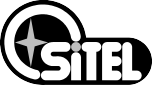 Příloha č. 5: Servisní listS I T E L, spol. s r.o.Společnost pro výstavbu integrovaných telekomunikacíSídlo: Baarova 957/15, 140 00 Praha 4Provozovna : Nad Elektrárnou 1526/45, 106 00 P r a h a 10Všechna jména pište hůlkovým písmem a připojte podpisV:		Dne:		Počet kopií:	Podpis zákazníka	Podpis zástupce SITELtel: +420 267 198 111 fax: +420 267 198 222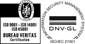 F55/4bank. spojení: ČSOB Praha 5 č.ú.892803/0300e-mail: sitel@sitel.cz web: www.sitel.cz	IČO 44797320 DIČ CZ44797320spis.zn.:C 6725 u Městského soudu vPraze -Plán preventivních prohlídek Přenosových systémů v rámci smlouvy pro první rok platnosti smlouvyPlán preventivních prohlídek Přenosových systémů v rámci smlouvy pro druhý rok platnosti smlouvyPlán preventivních prohlídek Přenosových systémů v rámci smlouvy pro třetí rok platnosti smlouvyPlán preventivních prohlídek Přenosových systémů v rámci smlouvy pro čtvrtý rok platnosti smlouvyPříloha č. 7: Výpočet SLA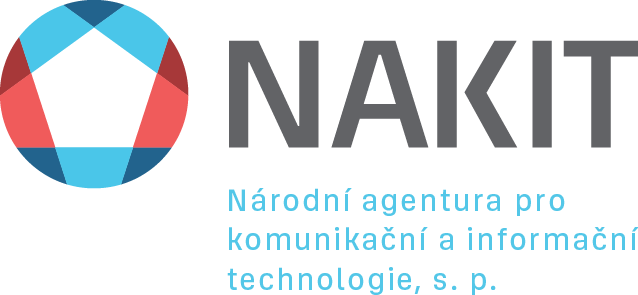 Smlouva o poskytování služeb pozáručního servisu přenosových zařízení Frame RelayDostupnost službyDefinice:Poměr mezi dobou, kdy je po Sledované období Služba dostupná k celkové provozním době Služby v rámci Sledovaného období, vyjádřeno v %, kdy platí, že sledované období bude měsíční na bázi.Služba je plně dostupná není-li zatížena incidentem typu A. Nedostupná Služba je považována za dostupnou v okamžiku, kdy je incident kategorie A vyřešen.Výpočet a upřesněníDostupnost služby D pro dané Sledované období v procentech (zaokrouhluje se na dvě desetinná místa) je stanovena dle následujícího vztahu:D = ((TZPD – TA) / TZPD)) * 100, kdyTZPD: celková délka provozních hodin Služby v hodinách pro dané Sledované obdobíTA: součet délky všech časových úseků Sledovaného období, pro něž pro každý z nich platí, že:časový úsek spadá do provozních hodinčasový úsek nespadá do doby odstávky Službyčasový úsek nespadá do období, kdy byla Služba nedostupná na pokyn bezpečnostního manažera Vlastníka službyv celém časovém úseku byla Služba ve stavu, kdy byl řešen alespoň jeden incident kategorie AInterní informaceKategorie incidentuOdezva, reakce na incidentOdstranění	poruchovéhostavuA30 min5 hodB30 min46 hodC30 minBest effortIncident kategorie ACelá Služba nebo část Služby, kterou představuje její monitorovaný funkční celek nebo část Služby monitorovaná na konkrétním Předávacím rozhraní Služby, je zcela nefunkční. HW a SW nefunkčnost zařízení, kdy není zajištěna základní parametrická hodnota a zařízení vykazuje vyšší chybovost než přípustnou pro provoz zařízení. Závadou SW vybavení zařízení je takový stav SW, kdy omezení funkčnosti SW je způsobeno chybou ve zdrojovém kódu SW a tuto vadu nelze odstranit pomocí backup postupů (s využitím záložních konfiguračních dat) nebo novou instalací SW z instalačních médií.Reakce na Incident kategorie A musí proběhnout nejpozději 30 minut po výzvě Objednatele. Kritická závada musí být odstraněna do 5 hodin od nahlášení.Incident kategorie BSlužba je funkční pouze částečně. Některé funkcionality jsou zcela nebo z významné části nedostupné, a to tak, že je zásadním způsobem ovlivněn výkon Zadavatele. Přerušenínebo omezení některých funkcí zařízení bez zásadního vlivu na služby poskytované koncovým komunikačním technologiím a uživatelům s omezenou možností ovládání zařízení pomocí softwarových řídících prostředků.Reakce na Incident kategorie B musí proběhnout nejpozději 30 minut po výzvě Objednatele. Incident kategorie B musí býtodstraněn do 46 hodin od nahlášení.Incident kategorie COstatní Incidenty nespadající do kategorie Incidentů A, nebo B. Omezení některých funkcí Zařízení bez dopadu na služby poskytované koncovým komunikačním technologiím a uživatelům.Reakce na Incident kategorie C musí proběhnout nejpozději 30 minut po výzvě Objednatele. Incident kategorie C musí být odstraněn v úrovni dle nejlepší vůle (BE) od nahlášení.Zařízení Frame Relaytypy zdrojů nepřeruš. napájení UPSVanguard 7310SmartPro TrippLite 1400RMVanguard 6840SmartPro TrippLite 1050RMVanguard 6455SmartPro TrippLite 1000RMVanguard 6435APC Smart Int RT2UVanguard 342APC Smart Int RM2UVanguard 340 EnhancedRITTAL Rimatrix 5 RM 7857.402Vanguard 340RITTAL Rimatrix 5 RM 7857.403UPS SUA 1500 RMI 2UUPS SUA 3000 RMXL I 3UAPC 700APC 500SMX1500RMI2U Smart UPSSMT1000RMI2U Smart UPSIDlokalitakraj1Benešov ÚO, Čechova 1996Středočeský2Benešov OCP, Jiráskova 8013Vlašim OOP, J. Masaryka 475S4Čechtice OOP, nám. Dr. Tyrše 332S5Čerčany OOP, Sokolská 200S6Týnec nad Sázavou OOP, Sadová 154S7Domašín kynologie, Domašín 299S8Sázava OOP, Tyršovo nábř. 132S9Beroun ÚO, Tyršova 1635S10Karlštejn OOP, Karlštejn 62S11Zdice, Husova 225S12Kladno ÚO, Havířská 632S13Slaný OOP, Fričova 149S14Kladno DPSKPV, Vašíčkova 3081S15Slaný SKPV, Dr.E.Beneše 528S16Unhošť OOP, Pražská 864S17Kladno OAMP, Severní 2952S18Zlonice SKPV, Dvořákova 425S19Kolín ÚO, K Dílnám 684S20Kolín OSZBM, Rimavské Soboty 992S21Český Brod OOP, Husovo náměstí 65S22Kolín DI, Václavská 11S23Kolín OOP, Kutnohorská180S24Kostelec nad Č. L. OOP, Kutnohorská 745S25Kouřim OOP, Barborka 661S26Pečky OOP, tř. Jana Švermy 674S27Týnec n. Labem OOP, Flosova 498S28Býchory OSKH, Býchory 66S29Kutná Hora ÚO, Na Náměti 412/8S30Čáslav OOP, Dusíkova 77S31Kutná Hora OOP, Komenského nám. 6S32Uhlířské Janovice OOP, Smetanova 269S33Zbraslavice OOP, Zbraslavice 189S34Zruč nad Sázavou OOP, 5. května 510S35Kutná Hora OAMP, Masarykova 645S36Mělník ÚO, Bezručova 2796S37Kostelec nad Labem OOP, Neratovická 238S38Neratovice OOP, 5.května 205S39Horní Počáply OOP, Horní Počaply 252S40Mšeno OOP, Boleslavská 327S41Mladá Boleslav ÚO, Kosmonosy, Boleslavská 1164S42Dobrovice OOP, Dobrovice, Husova 327S43Bělá pod Bezdězem OOP, Masarykovo náměstí 149S44Benátky nad Jiz. OOP, Pražská 99S45Mladá Boleslav II OOP, Bělská 72/4S46Nymburk ÚO, Boleslavská třída 1831/13S47Milovice OOP, Armádní 793S48Nymburk OCP, Masarykova 884S49Sadská OOP, Prokopova 387S50Poříčany DO, U Dálnice 414S51Městec Králové OOP, Na Ptáku 250S52Nymburk PO, Pod Eliškou 13S53Křinec OOP, Dr. Chmelaře 190S54Milovice pyrotechnici, 5. května 177/3S55Sadská ŠPS, Lázeňská 826S56Příbram ÚO, Žežická 498S57Sedlčany OOP, Švermova 636S58Milín OOP, 11. května 321S59Rožmitál pod Třemšínem, Tyršova 320S60Březnice OOP, Rožmitálská 145S61Kamýk nad Vltavou OAMP, Kamýk nad Vltavou 210S62Čelákovice OOP, Prokopa Holého 1664S63Odolená Voda OOP, Čenkovská 84S64Nupaky OOP, Nupacká 106S65Úvaly OOP, Riegerova 897S66Brandýs nad Labem SKPV, Zápská 1795S67Hradištko OOP, Četnická 75S68Mníšek pod Brdy OOP, náměstí F. X. Svobody 27S69Řevnice OOP, Nádražní 213S70Hostivice OOP, Litovická 783S71Slapy PO, Třebenice 49S72Mnichovice SKPV, Masarykovo náměstí 708S73Jesenice u Prahy OOP, Vestecká 1400S74Votice OOP, Riegerova 378S75Mnichovo Hradiště OOP, Víta Nejedlého 720S76Lysá nad Labem OOP, Přemyslova 1745S77Poděbrady OOP, Palachova 220S78Dobříš OOP, 28. října 66S79Říčany OOP, Masarykovo nám.56S80Brandýs nad Labem, Zahradnická 1877/1S81České Budějovice HZS, Pražská tř.2666/52bJihočeský82České Budějovice KŘP I., Lannova 193/26C83České Budějovice KŘP II., Lannova 193/26C84Temelín JETE, Temelín 21C85Skrytá lokalita PČR České BudějoviceC86Lišov SPŠ, Lazna 463/29C87České Budějovice ODP, Dobrovodská 39/25C88České Budějovice OKŘ, Průmyslová163/9C89Hluboká n.Vlt. OOP, Masarykova 49C90Čtyři Dvory OOP, M. Chlajna 1510/45C91Suché Vrbné OOP, Dobrovodská 2106C92Lišov OOP, Žižkova 170/37C93Boršov nad Vltavou, Na Planýrce 206C94České Budějovice AO, Nerudova 860C95České Budějovice SKP, Jiráskovo nábř. 999/25C96Ševětín PS, Zahradní 161C97České Budějovice ZÚ MV, Nová 1990/32C98České Budějovice PS PP, Lannova tř. 1/1C99Kaplice OOP, Omlenická 311C100Český Krumlov ÚO, Tovární 165C101Velešín, Školní 501C102Dolní Dvořiště OCP, Dolní Dvořiště 142C103Český Krumlov Střelnice, Český Krumlov 101C104Horní Planá OOP, Jiráskova 178C105Vyšší Brod PS, 5. května 22C106Křemže PS, Budějovická 174C107Lipno nad Vltavou OOP, Lipno nad Vltavou 75C108Větřní OOP, Šumavská 129C109Jindřichův Hradec ÚO, Nádražní 567C110Jindřichův Hradec ÚO II., Nádražní 567C111České Velenice PSOCP, Revoluční 209C112Slavonice PS, Svatopluka Čecha 103C113Nová Bystřice OOP, Vitorazská 671C114Studená PS, Mírová 449C115Suchdol n. Lužnicí OOP, sídl. 9. května 697C116Jindřichův Hradec OCPOAMP, Janderova 147C117Chlum u Třeboně PS, Třeboňská 374C118Jindřichův Hradec, Jiráskovo předměstí 374C119Milevsko OOP, nám. E. Beneše 7C120Písek ÚO, Na Výstavišti 377C121Zvíkovské Podhradí OOP, Zvíkovské Podhradí 30C122Čimelice OOP, Čimelice 311C123Purkratice SZKČ, Písek, Ke Statku 15C124Protivín OOP, Mírová 166C125Prachatice ÚO, Pivovarská 4C126Netolice OOP, Václavská 120C127Volary OOP, Soumarská 376C128Horní Vltavice OOP, Horní Vltavice 5C129Strakonice ÚO, Plánkova 629C130Volyně OOP, Karla Čapka 711C131Radomyšl OOP, Blatenská 86C132Strakonice DI, Na Ohradě 1067C133Tábor ÚO, Soběslavská 2763C134Bechyně OOP, nám. T. G. Masaryka 4C135Jistebnice PS, Táborská 226C136Mladá Vožice OOP, Plaňková 305C137Veselí n.Lužnicí OOP, náměstí TGM 24C138Chýnov PS, Gabrielovo náměstí 47C139Chotoviny DO, Táborská 206C140Vimperk OOP, 1. máje 73/7C141Trhové Sviny OOP, Bezručova 1191C142Týn nad Vltavou OOP, Dewetterova 326C143Dačice OOP, Havlíčkovo nám. 98C144Třeboň OOP, Riegrova1227C145Blatná OOP, tř. J. P. Koubka 22C146Jihlava KŘ, Vrchlického 2627/46Vysočina147Třešť OOP, Nádražní 488/44J148Přibyslav PS, Bechyňovo náměstí 18J149Polná OOP, Husovo náměstí 15J150Havlíčkův Brod ÚO, Husova 2894J151Ledeč nad Sázavou PS, Barborka 790J152Havlíčkův Brod DI, Nádražní 59J153Chotěboř OOP, Hromádky z Jistebnice 1740J154Světlá nad Sázavou OOP, Nám. Trčků z Lípy 1045J155Kamenice nad Lipou OOP, Komenského 627J156Počátky PS, Tyršova 558J157Moravské Budějovice OOP, Pražská 1095J158Náměšť nad Oslavou OOP, Třebíčská 924J159Okříšky OOP, Masarykova 473J160Hrotovice OOP, nám. 8. května 608J161Jemnice OOP, Lípová 924J162Dukovany JE, v prostorách JEDU 269J163Telč OOP, Luční 625J164Bystřice nad Pernštejnem OOP, Nádražní 159J165Nové Město na Moravě OOP, Žďárská 43J166Velká Bíteš OOP, Masarykovo náměstí 253J167Humpolec OOP, Žižkova 520J168Pacov OOP, Václava Plačka 828J169Plzeň HZS, Kaplířova 2726/9Plzeňský170Plzeň ÚO,Anglické nábřeží 1778/7P171Balková MV, Balková 1P172Plzeň Zdravotnické zařízení, Podmostní 2399/4P173Skrytá lokalita PČR, PlzeňP174Karlovy Vary HZS, Závodní 205/70Karlovarský175Karlovy Vary KŘP, Závodní 386/100K176Liberec KŘP, Pastýřská 3Liberecký177Vesec OOP, Šumná 357L178Liberec SSK, Ostašovská 573/37L179Hrádek nad Nisou OOP, Husova 196L180Černousy SSK, Černousy 77L181Liberec Vápenka OOP, 28. října 253/1L182Liberec Centrum OOP, Krajinská 487/13L183Chrastava OOP, Pobřežní 430L184Český Dub OOP, 17. listopadu 51L185Hejnice OOP, Lázeňská 381L186Hodkovice OOP, nám. T. G. Masaryka 217L187Nové město pod Smrkem OOP, Jindřichovická 145L188Česká Lípa ÚO, Pod Holým vrchem 1734L189Jablonné v PodještědÍ OOP, Zdislavy z Lemberka 333L190Žandov OOP, Náměstí 133L191Stráž pod Ralskem OOP, Náměstí 5. května 67L192Mimoň OOP, Mírová 129L193Doksy OOP, Máchova144L194Cvikov OOP, Československé armády 136L195Česká Lípa SKPV, Arbesova 408/8L196Česká Lípa OOP, Paní Zdislavy 299/3L197Nový Bor OOP, Tř. T. G. Masaryka 7L198Janov SSK, Nový Bor 178L199Frýdlant OOP, Tovární 1259L200Jablonec nad Nisou ÚO, 28. října 424/10L201Smržovka OOP, Lidické náměstí 730L202Bedřichov služebna, Bedřichov 281L203Mšeno nad Nisou OOP, Mládí 405/2L204Semily ÚO, Vysocká 225L205Rokytnice nad Jizerou OOP, Dolní Rokytnice 359L206Harrachov OOP, Harrachov 102L207Lomnice nad Pop. OOP, K Urnovému Háji 118L208Jilemnice OOP, Metyšova 372L209Turnov OOP, Žižkova1871/1L210Tanvald OOP, Poštovní 242L211Železný Brod OOP, Vaněčkova 729L212Hradec Králové KŘ PČR, Ulrichovo náměstí 810Královéhradecký213Skrytá lokalita PČR, Hradec KrálovéH214Pravy DO, Pravy 49H215Chlumec nad Cidlinou OOP, Pražská 82H216Nechanice PS, Školská 333H217Hradec Králové kynologie, Hradečnice 2062/8H218Hradec Králové SOA, Škroupova 695/2H219Nový Bydžov OOP, Aloise Jiráska 545H220Náchod ÚO, Husovo náměstí 698H221Náchod kynologie, U Cihelny 1839H222Police nad Metují OOP, U Opatrovny 87H223Černčice OMTZ , Černčice 95H224Hronov OOP, Jiráskova 169H225Teplice nad Metují PS, Zámecká 22H226Česká Skalice OOP, Pivovarská 54H227Náchod DI, Plhovská1176H228Rychnov nad Kněžnou ÚO, Zborovská1360H229Rokytnice v Orlických horách OOP, náměstí TGM 4H230Týniště nad Orlicí OOP, Mírové nám. 232H231Opočno PS, Tyršova 600H232Dobruška OOP, Šubertovo nám. 516H233Kostelec nad Orlicí OOP, Rudé Armády 3H234Trutnov ÚO, Roty Nazdar 497H235Žacléř OOP, J. A. Komenského 71H236Trutnov OCP, Horská 78H237Trutnov OCP II., Horská 78H238Dvůr Králové OOP, Legionářská 1234H239Broumov OOP, Masarykova třída 248H240Jaroměř OOP, Patrného 270H241Nové Město nad Metují OOP, Komenského 146H242Pardubice ODKVS, Jiráskova 20Pardubický243BRNO KŘ, Kounicova 687/24Jihomoravský244Brno Tuřany ICP, letištěB245Brno OSM, Pražákova 366/54B246Brno ÚO, Obilní trh 309/3B247Brno ZJ Pisárky, Bauerova 321/5B248Brno Pyrotechnici, U Zoologocké zahrady 693/1aB249Brno OSKH, Turistická 36/1B250Vyškov ÚO, Brněnská 7B251Znojmo ÚO, Pražská 2486/59B252Riviera, Podhradí nad Dyjí 67B253Bučovice OOP, Součkova 433B254Kroměříž ÚO, Březinova 2819Zlínský255Dobrotice VS, parcelní číslo 526Z256Ostrava, HZS Výškovická 2995/40Moravskoslezský257Ostrava KŘP, 30. dubna 1682/24T258Mošnov ICP, Letiště MošnovT259Ostrava CPIC, Českobratrská 2227/7T260Ostrava Mariánské Hory OOP, Strmá 1074/14T261Ostrava Přívoz OOP, Wattova 1047/21T262Ostrava Radvanice OOP, Třanovského 801/36T263Ostrava Vila, Preslova 645/6T264Bruntál ÚO, Partyzánská 1454/9T265Horní Benešov PS, Masarykova32T266Břidličná PS, Nám. Svobody 54T267Vrbno pod Pradědem OOP, Nádražní 583T268Město Albrechtice OOP, Osvobození 702/7T269Krnov OOP, Albrechtická 857/1T270Rýmařov OOP, Julia Sedláka 44/12T271FrýdekMístek ÚO+OAMP, Beskydská 2061T272Mosty u Jablunkova ICP, Mosty u Jablunkova 515T273Karviná ÚO, Havířská 1511/26T274Chotěbuz ICP, Na skalce 316T275Těrlicko OOP, Přehradní 371/11T276Karviná 7 OOP, Stavbařů 2198/26T277Horní Suchá OOP, Stonavská 365T278Nový Jičín ÚO, Svatopluka Čecha 1727/11T279Fulnek OOP, Masarykova 63T280Studénka OOP, Sjednocení 846T281Bílovec OOP, Pivovarská 15/13T282Frenštát pod Radhoštěm OOP, Rožnovská 240T283Kopřivnice OOP, Štefánikova 370/27T284Opava ÚO I., Hrnčířská 344/22T285Opava ÚO II., Hrnčířská 344/22T286Opava Opava OCP, Rooseveltova 1864/37T287Velké Heraltice OOP, Družstevní 41T288Opava SKPV, Tyršova 1863/26T289Kravaře OOP, Bezručova 475/102T290Hlučín OOP, Dr. Ed. Beneše 217/6T291Vítkov OOP, Komenského 137T292Olomouc ÚO, Žižkovo nám. 600/4M293Olomouc OAMP, tř. Svobody 671/8M294Přerov ÚO, OAMP, U Výstaviště 3183/18M295PRAHA 4 Centrotex, náměstí Hrdinů 1634/3A296PRAHA 1, Bartolomějská 306/7A297Poříčany střelnice, V cihelnáchS298PRAHA BS METRO RPT,Na_Bojišti 1697/1A299PRAHA 6, Milady Horákové 5/133A300PRAHA 6 II., Milady Horákové 5/133A301PRAHA 5, Zadní KopaninaA302PRAHA 8, Trousilova 1121/3A303PRAHA 8, Vítkova 266/16A304PRAHA 8, Ďáblická 524/64A305PRAHA 8, U invalidovny 499/1A306PRAHA 8, Horňátecká 481/5A307PRAHA 10, Kodaňská 1441/46A308PRAHA východ ÚO, Křižíkova 279/8A309PRAHA 5, Zborovská 1505/13AKódPopisMin. početks skladem49698VG 4 Port FXS Daughtercard268372VG Voice 2 Port FXS Daughter Card21130-10001VG 6840 Base Unit11600-00120VG Channelized E1/FE1 Channel 120 Ohm Data Daughtercard149669VG Channel Daughter Card2KódPopisKompati bilita se stávající m modelemVGDetailní popisCena opravy v Kč bez DPHCena nového dílu v Kč bez DPH1500-01001VG 3410Base UnitNáhradní za VG340/340E/342pouze datová službaVanguard 3400 Series Model 3410, Worldwide Base Unit with IP Safe Software License. Vanguard 3410 Worldwide Base Unit. The Vanguard 3410 Series is a high-performance desktop unit with 64MB of SDRAM and 16MB Flash. It includes, two auto-sensing 10/100Bas21 270,0033 794,001500-01003VG 3410 Unit Bundle with FT1DaughtercardNáhradní za VG340/340E/342pouze datová službaVanguard 3400 Series Model 3410 with one channelized T1/FT1 Daughtercard with IP Safe Software License Vanguard 3410 Worldwide Base Unit. The Vanguard 3410 Series is a high-performance desktop unit with 64MB of SDRAM and 16MB Flash. It includes, and one21 270,0060 800,001500-01006VG 3410 Unit Bundle with FT1Daughtercard and SNANáhradní za VG340/340E/342pouze datová službaVanguard 3400 Series Model 3410 with one channelized T1/FT1 Channel Vanguard Daughtercard and SNA Software License Vanguard 3410 Worldwide Base Unit. The Vanguard 3410 Series is a high-performance desktop unitwith 64MB of SDRAM and 16MB Flash. It includ21 270,0065 414,001500-10005VG 3400 S/WIP SafeNáhradní za VG340/340E/342pouze datová službaVanguard 3400 S/W CONTENT:IP Safe Includes: S/W based IPSec VPN and 3DES encryption, default Image. Must Order: Vanguard Release product code. Requires 7.0 or higher software release.9 501,009 501,001500-10006VG 3400 S/W SNA+Náhradní za VG340/340E/342pouze datová službaVanguard 3400 S/W CONTENT:SNA+Includes: Default Image. Must Order: Vanguard Release product code. Requires7.0 or higher software release.14 115,0014 115,001600-00120VGChannelized E1/FE1Channel 120 Ohm Data DaughtercardNáhradní za VG340/340E/342pouze datová službaE1, Channelized E1/FE1 Channel 120 Ohm Data Daughtercard15 281,0027 534,001500-03460VG 3460Base UnitNáhradní za VG340/340 E/342Vanguard 3400 Series Model 3460, Worldwide Base Unit Vanguard 3460 Worldwide Base Unit. The Vanguard 3460 Series is a high-performance desktop unit with 64MB of SDRAM and 16MB Flash. Itincludes, two auto-sensing 10/100BaseT Fast Ethernet ports, one DB-224 336,0043 294,001500-10005VG 3400 S/WIP SafeNáhradní za VG340/340 E/342Vanguard 3400 S/W CONTENT:IP Safe Includes: S/W based IPSec VPN and 3DES encryption, default Image. Must Order: Vanguard Release product code. Requires 7.0 or higher software release.9 501,009 501,001500-10009VG 3400Voice Upgrade LicenseNáhradní za VG340/340 E/342Vanguard 3400 Voice Upgrade License. Includes: License to add Voice to Applications Ware Feature Set. IncludesT.38 Fax over IP. Must be used with 4 port FXS and 4 port FXO analog voiceDaughtercards or with digital voice cards. (Note: Voice already inclX3 258,001500-10016VG 3400Series Advanced Voice License UpgradeNáhradní za VG340/340 E/3423400 Series Advanced Voice Applications Ware License Upgrade. Includes SIP signaling and registration capabilities for Voice over IP (VOIP). This optional upgrade license is an addition to the Multiservice Applications Ware BaseLicense or as an additioX10 315,001500-10018VG 3400Security Services Option LicenseNáhradní za VG340/340 E/342Vanguard 3400 Security Services Option License. Includes: Enhanced Firewall, S/W based IPSec VPN, SSH, Syslog alarms, default Image. Must Order: Vanguard Release product code.Requires 7.3 software release or higher.X8 143,001600-00120VGChannelized E1/FE1Channel 120 Ohm Data DaughtercardNáhradní za VG340/340 E/342E1, Channelized E1/FE1 Channel 120 Ohm Data Daughtercard15 281,0027 009,0068525VG ISDN-S/TBRI Voice Feature CardNáhradní za VG340/340 E/342BRI Voice Feature card, S/T Interface. No ISDN image included. Must use Vanguide CD ROM to create image in order to satisfy local ISDN switch requirements.14 999,0024 294,001500-03480VG 3480Base UnitNáhradní za VG340/340 E/342Vanguard 3400 Series Model 3480, Worldwide Base Unit Vanguard 3480 Worldwide Base Unit. The Vanguard 3480 Series is a high-performance desktop unit with 64MB of SDRAM and 16MB Flash. It includes five auto-sensing 10/100BaseT Fast Ethernet ports, of which27 450,0048 723,001130-10001VG 6840Base UnitAnoVanguard 6840 Worldwide Base Unit. Includes two integrated 10/100BaseT auto-sensing Ethernet ports, two integrated universal serial ports (software configurable V.24, V.35, V.11, or V.36DCE), four available Daughtercard slots (can be used for FXS/FXO, IS52 351,0092 151,001130-10002VG 6841Base UnitAnoVanguard 6841 Worldwide Base Unit. Includes two integrated 10/100BaseT auto-sensing Ethernet ports, two integrated universal serial ports (software configurable V.24, V.35, V.11, or V.36DCE), four available Daughtercard slots (can be used for FXS/FXO, IS60 841,00105 722,001130-10006VG 6800 S/W SNA+AnoVanguard 6800 S/W CONTENT:SNA+Includes: Default Image. Must Order: Vanguard Release product code. Requires6.5 P30A or higher software release.40 308,0040 308,001130-10020VG 6800 S/WIP SafeAnoVanguard 6800 S/W CONTENT:IP SAFE.Includes: S/W based IPSec VPN, 3DES encryption and SSH, default Image. Must Order: Vanguard Release product code.Requires 7.1 or higher software release.35 694,0035 694,001130-10008VG 6800Encryption Acceleration UpgradeAnoVanguard 6800 Encryption Acceleration Upgrade. Includes: Default Image. Must Order: Vanguard Release product code. Requires 6.5 P30A or higher softwarerelease. This license is mandatory for 6841 as of R7.1.24 429,0024 429,001130-10009VG 6800Voice UpgradeAnoVanguard 6800 Voice Upgrade. Includes: Default Image. Must Order: Vanguard Release product code. Requires 6.5 P30Aor higher software release.X27 009,001130-10016VG 6800Series Advanced Voice License UpgradeAno6800 Series Advanced Voice License Upgrade. Includes SIP signaling and registration capabilities for VOIP. Includes: License to add Supplementary Voice Services (ie. Caller ID, Call Hold, Call Waiting, Call Transfer, Call Forward) Thislicense requires tX59 580,001600-00120VGChannelized E1/FE1Channel 120 Ohm Data DaughtercardAnoE1, Channelized E1/FE1 Channel 120 Ohm Data Daughtercard15 565,0027 009,0049698VG 4 Port FXSDaughtercardAnoVanguard 4 Port FXS Voice Daughtercard. Up to 2 cards supported on the Vanguard 340 and up to four cards supported on theVanguard 6800. Must order Applications Ware Release 6.1 or higher.20 658,0036 643,0068372VG Voice 2 Port FXS DaughtercardAnoVanguard Voice 2 Port FXS Daughtercard11 037,0017 644,0068525VG ISDN-S/TBRI Voice Feature CardAnoBRI Voice Feature card, S/T Interface. No ISDN image included. Must use Vanguide CD ROM to create image in order to satisfy local ISDN switch requirements.15 565,0024 294,001130-10003VG 6800DV60M Voice Module (60Channels license)AnoVG 6800 DV60M Voice Module (60 Channels license)X143 856,001130-10021VG 6800DV30M Voice Module (30 Channels license)AnoVG 6800 DV30M Voice Module (30 Channels license)X107 757,001152-10029VG 6800 256MBCompact FlashAnoVG 6800 256MB COMPACT FLASHX2 541,001500-10017VG 3400Spare PowerSupplyAno3400 Spare Power Supply5 880,0010 343,0076985-01Vanguard6840 Spare Power SupplyAno6840 Spare Power Supply5 880,0010 343,00Oprava UPS TripLite 1000RMUPS TripLite 1000RM6 825,00XOprava UPS TripLite 1050RMUPS TripLite 1050RM6 825,00XOprava UPS TripLite 1500RMUPS TripLite 1400RM8 820,00XOprava UPS APC 1000RMUPS APC 1000RM6 825,00XOprava Zdroje APS70VI-30BNapájecí zdroj VG3400 APS70VI-30B6 825,00X49669VG Channel Daughter CardFE1 3/1 Channel 120 Ohm Vanguard Daughter Card27 009,00XJméno a příjmenítelefonní čísloe-mailSeznam oprávněných osob DodavateleSeznam oprávněných osob DodavateleSeznam oprávněných osob DodavateleJméno a příjmenítelefonní čísloe-mailServisní List - Předávací protokolServisní List - Předávací protokolServisní List - Předávací protokolServisní List - Předávací protokolServisní List - Předávací protokolServisní List - Předávací protokolJméno:Jméno:Jméno:Jméno:Servisní List - Předávací protokolServisní List - Předávací protokolServisní List - Předávací protokolServisní List - Předávací protokolServisní List - Předávací protokolServisní List - Předávací protokolDatum vystavení:Datum vystavení:Datum vystavení:Datum vystavení:Číslo stavby SITEL		Zákazník:		Číslo objednávky:Číslo stavby SITEL		Zákazník:		Číslo objednávky:Číslo stavby SITEL		Zákazník:		Číslo objednávky:Číslo stavby SITEL		Zákazník:		Číslo objednávky:Místo opravy:		 Číslo chybových hlášek:		Místo opravy:		 Číslo chybových hlášek:		Místo opravy:		 Číslo chybových hlášek:		Místo opravy:		 Číslo chybových hlášek:		Místo opravy:		 Číslo chybových hlášek:		Místo opravy:		 Číslo chybových hlášek:		Druh provedených prací: Záruční	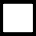 Druh provedených prací: Záruční	Druh provedených prací: Záruční	Hrazené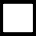 Zařízení v záruce (celek):Zařízení v záruce (celek):Ano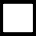 Ne 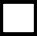 Ne Popis závady:Popis závady:Popis závady:Popis závady:Popis závady:Popis závady:Popis závady:Popis závady:Popis závady:Popis závady:Výrobce/druh zařízení:Výrobce/druh zařízení:Výrobce/druh zařízení:Výrobní číslo:Výrobní číslo:Výrobní číslo:Záruka a / nZáruka a / nVýrobce/druh zařízení:Výrobce/druh zařízení:Výrobce/druh zařízení:Výrobní číslo:Výrobní číslo:Výrobní číslo:Záruka a / nZáruka a / nVýrobce/druh zařízení:Výrobce/druh zařízení:Výrobce/druh zařízení:Výrobní číslo:Výrobní číslo:Výrobní číslo:Záruka a / nZáruka a / nPopis práce:Popis práce:Popis práce:Popis práce:Odpracované hodiny:Odpracované hodiny:Odpracované hodiny:Odpracované hodiny:Odpracované hodiny:Odpracované hodiny:Odpracované hodiny:Odpracované hodiny:Odpracované hodiny:Odpracované hodiny:Datum:V nociPracovní denVolný denSvátekCelkemPoznámkaPoznámkaPoznámkaPoznámkaDoprava:z:	Čas na dopravu:Doprava:z:	Čas na dopravu:Doprava:z:	Čas na dopravu:Do:		Dopravní prostředek: 	Počet km:Do:		Dopravní prostředek: 	Počet km:Do:		Dopravní prostředek: 	Počet km:Do:		Dopravní prostředek: 	Počet km:Do:		Dopravní prostředek: 	Počet km:Do:		Dopravní prostředek: 	Počet km:Materiál použitý na opravu:Materiál použitý na opravu:Materiál použitý na opravu:Materiál použitý na opravu:Materiál použitý na opravu:Materiál použitý na opravu:Materiál použitý na opravu:Materiál použitý na opravu:Materiál použitý na opravu:Materiál použitý na opravu:Množství:Druh:Druh:Druh:Druh:Výrobní číslo:Výrobní číslo:Výrobní číslo:Výrobní číslo:Záruka:Ano/NeAno/NeAno/NeVadné, měněné a demontované díly:Vadné, měněné a demontované díly:Vadné, měněné a demontované díly:Vadné, měněné a demontované díly:Vadné, měněné a demontované díly:Vadné, měněné a demontované díly:Vadné, měněné a demontované díly:Vadné, měněné a demontované díly:Vadné, měněné a demontované díly:Vadné, měněné a demontované díly:Množství:Druh:Druh:Druh:Druh:Výrobní číslo:Výrobní číslo:Výrobní číslo:Výrobní číslo:Záruka:Ano/NeAno/NeAno/NeOkresTyp útvaruMístoAdresaTyp VGDpoznámka-náhrada8TáborÚOTáborSoběslavská 276364559OOPMladá VožicePlaňková 305645510OOPChýnovGabrielovo nám.47645511OOPBechyněnám.T.G.Masarika 4645512Karlovy VaryKŘK. VaryZávodní 386/100731013Ř HZSK. VaryZávodní 205/70645514PlzeňOCPBálkováTis u Blatna, Žihle64557.měsíc7.měsíc7.měsíc7.měsíc7.měsíc7.měsícOkresTyp útvaruMístoAdresaTyp VGDpoznámka-náhrada1ZZ MV-suoPlzeňPodmostní 2399-464552Ř HZSPlzeňKaplířova 964553uooz (OAMP)PlzeňSkrétova340E4BruntálÚOBruntálPartyzánská 973105Frýdek - MístekÚOFrýdek - MístekBeskydská 206173106ÚOKarvináHavířská 151173107Nový JičínOOPBílovecPivovarská 1364558OOPFrenštát p. RadhoštěmRožnovská 24164559OOPStudénka n. OdrouBudovatelská 848645510OlomoucOAMPOlomoucTř. Svobody 8645511OpavaOOPKravařeBezručova 102645512OOPVelké HeralticeDružstevní645513OstravaICPMošnovMošnov - prostory letiště645514BenešovÚOBenešovČechova 29164558.měsíc8.měsíc8.měsíc8.měsíc8.měsíc8.měsícOkresTyp útvaruMístoAdresaTyp VGDpoznámka-náhrada1OCP+OOPBenešovJiráskova 99364552OOPSázavaTyršovo nábřeží 1323403OOPTýnec nad SázavouSadová 154340E4OOPČechticenám.Dr.Tyrše 3323425KynologieDomašínDomašín 29964556OOPVoticeRiegrova 37864557OOPVlašimJ.Masaryka 47564558KolínÚOKolínK dílnám 68464559OSZBMKolínRim. Soboty 922645510DIKolínVáclavská 11645511OOPKolín 4Kutnohorská 180645512OOPKostelec nad Č.L.Kutnohorská 745645513OOPKouřimNa Barborce 661645514OOPPečkyŠvermova 67464559.měsíc9.měsíc9.měsíc9.měsíc9.měsíc9.měsícOkresTyp útvaruMístoAdresaTyp VGDpoznámka-náhrada1OOPTýnec nad LabemFlosova 4983422OOPČeský BrodHusovo nám. 6564553KynologieBýchoryBýchory 663424Kutná HoraÚOKutná HoraNa Náměti 41264555OAMPKutná HoraHavířská 642/364556OOPČáslavDusíkova 7764557OOPUhlířské JanoviceKolínská 269340E8OOPZbraslaviceZbraslavice 1893429OOPZruč nad Sázavou5.Května 51034210OOPKutná HoraKomenského nám. 6645511NymburkOOPPoděbradyPalachova 220645512OOPMěstec KrálovéNa Ptáku 250340E13OOPSadskáProkopova 38734214ŠPSSadskáLázeňská 826645510.měsíc10.měsíc10.měsíc10.měsíc10.měsíc10.měsícOkresTyp útvaruMístoAdresaTyp VGDpoznámka-náhrada1OOPKřinecDr. Chmelaře 190340E2PO LabeNymburkPod Eliškou 13340E3Hradec KrálovéOOPNový BydžovJiráskova 54564554OODHradec KrálovéKladská64555NáchodOOPJaroměřPatrného 27064556OOPN. Město nad MetujíKomenského 14664557OOPČeská SkaliceKřenkova 5764558KynologieNáchodU cihelny 183964359OOPPolice n. MetujíU opatrovny 87645510OOPTeplice n. MetujíZámecká 22645511DI+OSZBMNáchodKostelecká 1176645512MTZBohuslaviceBohuslavice n/M 14340E13Rychnov n. KněžnouOOPOpočnoTyršova 600643514OOPDobruškaŠubrtovo nám. 516645511.měsíc11.měsíc11.měsíc11.měsíc11.měsíc11.měsícOkresTyp útvaruMístoAdresaTyp VGDpoznámka-náhrada1OOPKostelec nad OrlicíRudé Armády 364552OOPTýniště nad OrlicíČapkova 64564553OOPRokytnice v O. HoráchNám. TGM 464554TrutnovICPTrutnovHorská 7864555OOPDvůr Králové nad LabemLegionářská 123464556OOPÚpiceRegnerova 26564557DITrutnovHorská64558PrahaOCŘDBojištěNa Bojišti 1452/564559SUOKarlínU Invalidovny 499/1645510ObŘ PČRPraha 8Trousilova 3645511PMJPraha 8 ĎábliceĎáblická 64645512OOPPraha 8 KarlínVítkova 266/16645513Státní ArchivPraha 6Milady Horákové -I645514ODNPraha 8Horňátecká645512.měsíc12.měsíc12.měsíc12.měsíc12.měsíc12.měsícOkresTyp útvaruMístoAdresaTyp VGDpoznámka-náhrada1Státní ArchivPraha 6Milady Horákové -II6455OkresTyp útvaruMístoAdresaTyp VGDpoznámka-náhrada2HS MV ČRPraha 5Zadní Kopanina64553Česká LípaOOPJablonné v PodještědíAlšova 33364554OOPTanvaldPoštovní 24264555OOPBedřichovBedřichov 28164556OOPJablonec nad Nisou-Mšeno64557OOPSmržovka64558LiberecOOPHrádek nad NisouHusova 19664559OOPNové Město pod SmrkemJindřichovská 1453401.měsíc1.měsíc1.měsíc1.měsíc1.měsíc1.měsícOkresTyp útvaruMístoAdresaTyp VGDpoznámka-náhrada12345678910111213142.měsíc2.měsíc2.měsíc2.měsíc2.měsíc2.měsícOkresTyp útvaruMístoAdresaTyp VGDpoznámka-náhrada12345678910111213143.měsíc3.měsíc3.měsíc3.měsíc3.měsíc3.měsícOkresTyp útvaruMístoAdresaTyp VGDpoznámka-náhrada12345678910111213144.měsíc4.měsíc4.měsíc4.měsíc4.měsíc4.měsícOkresTyp útvaruMístoAdresaTyp VGDpoznámka-náhrada12345678910111213145.měsíc5.měsíc5.měsíc5.měsíc5.měsíc5.měsícOkresTyp útvaruMístoAdresaTyp VGDpoznámka-náhrada12345678910111213146.měsíc6.měsíc6.měsíc6.měsíc6.měsíc6.měsícOkresTyp útvaruMístoAdresaTyp VGDpoznámka-náhrada12345678910111213147.měsíc7.měsíc7.měsíc7.měsíc7.měsíc7.měsícOkresTyp útvaruMístoAdresaTyp VGDpoznámka-náhrada12345678910111213148.měsíc8.měsíc8.měsíc8.měsíc8.měsíc8.měsícOkresTyp útvaruMístoAdresaTyp VGDpoznámka-náhrada12345678910111213149.měsíc9.měsíc9.měsíc9.měsíc9.měsíc9.měsícOkresTyp útvaruMístoAdresaTyp VGDpoznámka-náhrada123456789101112131410.měsíc10.měsíc10.měsíc10.měsíc10.měsíc10.měsícOkresTyp útvaruMístoAdresaTyp VGDpoznámka-náhrada123456789101112131411.měsíc11.měsíc11.měsíc11.měsíc11.měsíc11.měsícOkresTyp útvaruMístoAdresaTyp VGDpoznámka-náhrada123456789101112131412.měsíc12.měsíc12.měsíc12.měsíc12.měsíc12.měsícOkresTyp útvaruMístoAdresaTyp VGDpoznámka-náhrada1234567891.měsíc1.měsíc1.měsíc1.měsíc1.měsíc1.měsícOkresTyp útvaruMístoAdresaTyp VGDpoznámka-náhrada12345678910111213142.měsíc2.měsíc2.měsíc2.měsíc2.měsíc2.měsícOkresTyp útvaruMístoAdresaTyp VGDpoznámka-náhrada12345678910111213143.měsíc3.měsíc3.měsíc3.měsíc3.měsíc3.měsícOkresTyp útvaruMístoAdresaTyp VGDpoznámka-náhrada12345678910111213144.měsíc4.měsíc4.měsíc4.měsíc4.měsíc4.měsícOkresTyp útvaruMístoAdresaTyp VGDpoznámka-náhrada12345678910111213145.měsíc5.měsíc5.měsíc5.měsíc5.měsíc5.měsícOkresTyp útvaruMístoAdresaTyp VGDpoznámka-náhrada12345678910111213146.měsíc6.měsíc6.měsíc6.měsíc6.měsíc6.měsícOkresTyp útvaruMístoAdresaTyp VGDpoznámka-náhrada12345678910111213147.měsíc7.měsíc7.měsíc7.měsíc7.měsíc7.měsícOkresTyp útvaruMístoAdresaTyp VGDpoznámka-náhrada12345678910111213148.měsíc8.měsíc8.měsíc8.měsíc8.měsíc8.měsícOkresTyp útvaruMístoAdresaTyp VGDpoznámka-náhrada12345678910111213149.měsíc9.měsíc9.měsíc9.měsíc9.měsíc9.měsícOkresTyp útvaruMístoAdresaTyp VGDpoznámka-náhrada123456789101112131410.měsíc10.měsíc10.měsíc10.měsíc10.měsíc10.měsícOkresTyp útvaruMístoAdresaTyp VGDpoznámka-náhrada123456789101112131411.měsíc11.měsíc11.měsíc11.měsíc11.měsíc11.měsícOkresTyp útvaruMístoAdresaTyp VGDpoznámka-náhrada123456789101112131412.měsíc12.měsíc12.měsíc12.měsíc12.měsíc12.měsícOkresTyp útvaruMístoAdresaTyp VGDpoznámka-náhrada1234567891.měsíc1.měsíc1.měsíc1.měsíc1.měsíc1.měsícOkresTyp útvaruMístoAdresaTyp VGDpoznámka-náhrada12345678910111213142.měsíc2.měsíc2.měsíc2.měsíc2.měsíc2.měsícOkresTyp útvaruMístoAdresaTyp VGDpoznámka-náhrada12345678910111213143.měsíc3.měsíc3.měsíc3.měsíc3.měsíc3.měsícOkresTyp útvaruMístoAdresaTyp VGDpoznámka-náhrada12345678910111213144.měsíc4.měsíc4.měsíc4.měsíc4.měsíc4.měsícOkresTyp útvaruMístoAdresaTyp VGDpoznámka-náhrada12345678910111213145.měsíc5.měsíc5.měsíc5.měsíc5.měsíc5.měsícOkresTyp útvaruMístoAdresaTyp VGDpoznámka-náhrada12345678910111213146.měsíc6.měsíc6.měsíc6.měsíc6.měsíc6.měsícOkresTyp útvaruMístoAdresaTyp VGDpoznámka-náhrada12345678910111213147.měsíc7.měsíc7.měsíc7.měsíc7.měsíc7.měsícOkresTyp útvaruMístoAdresaTyp VGDpoznámka-náhrada12345678910111213148.měsíc8.měsíc8.měsíc8.měsíc8.měsíc8.měsícOkresTyp útvaruMístoAdresaTyp VGDpoznámka-náhrada12345678910111213149.měsíc9.měsíc9.měsíc9.měsíc9.měsíc9.měsícOkresTyp útvaruMístoAdresaTyp VGDpoznámka-náhrada123456789101112131410.měsíc10.měsíc10.měsíc10.měsíc10.měsíc10.měsícOkresTyp útvaruMístoAdresaTyp VGDpoznámka-náhrada123456789101112131411.měsíc11.měsíc11.měsíc11.měsíc11.měsíc11.měsícOkresTyp útvaruMístoAdresaTyp VGDpoznámka-náhrada123456789101112131412.měsíc12.měsíc12.měsíc12.měsíc12.měsíc12.měsícOkresTyp útvaruMístoAdresaTyp VGDpoznámka-náhrada123456789